ПРОЕКТ ПОСТАНОВЛЕНИЯ Об утверждении местных нормативов градостроительного проектирования сельского поселения СингапайВ соответствии с Градостроительным кодексом Российской Федерации, Федеральным законом от 06.10.2003 № 131-ФЗ «Об общих принципах организации местного самоуправления в Российской Федерации», Законом Ханты-Мансийского автономного округа – Югры от 18.04.2007 № 39-оз «О градостроительной деятельности на территории Ханты-Мансийского автономного округа – Югры», Уставом сельского поселения Сингапай, решением Совета депутатов сельского поселения Сингапай от 09.10.2014 № 302 «Об утверждении Порядка подготовки, утверждения местных нормативов градостроительного проектирования сельского  поселения Сингапай   и внесения изменений в них», постановлением администрации сельского поселения Сингапай от 06.04.2022 № 105 «О подготовке проекта местных нормативов градостроительного проектирования сельского поселения Сингапай», ПОСТАНАВЛЯЮ:Утвердить местные нормативы градостроительного проектирования сельского поселения Сингапай (приложение).Настоящее постановление подлежит официальному опубликованию в газете «Сингапайский вестник» и размещению на официальном сайте органов местного самоуправления сельского поселения Сингапай.Настоящее постановление вступает в силу после его официального опубликования в газете «Сингапайский вестник».Глава сельского поселения			           	В.Ю. Куликов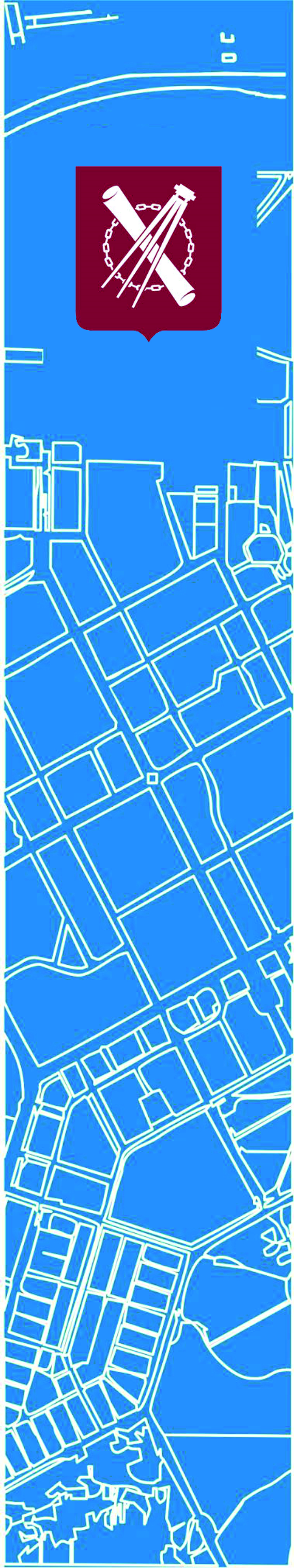 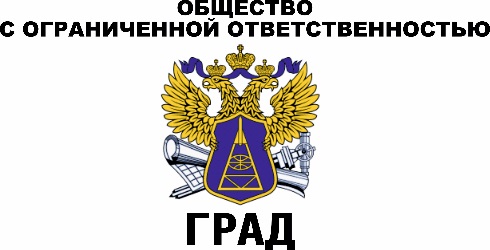 МЕСТНЫЕ НОРМАТИВЫ ГРАДОСТРОИТЕЛЬНОГО ПРОЕКТИРОВАНИЯСЕЛЬСКОГО ПОСЕЛЕНИЯ СИНГАПАЙНЕФТЕЮГАНСКОГО РАЙОНАХАНТЫ-МАНСИЙСКОГО АВТОНОМНОГО ОКРУГА - ЮГРЫ2022
МЕСТНЫЕ НОРМАТИВЫГРАДОСТРОИТЕЛЬНОГО ПРОЕКТИРОВАНИЯСЕЛЬСКОГО ПОСЕЛЕНИЯ СИНГАПАЙНЕФТЕЮГАНСКОГО РАЙОНАХАНТЫ-МАНСИЙСКОГО АВТОНОМНОГО ОКРУГА – ЮГРЫ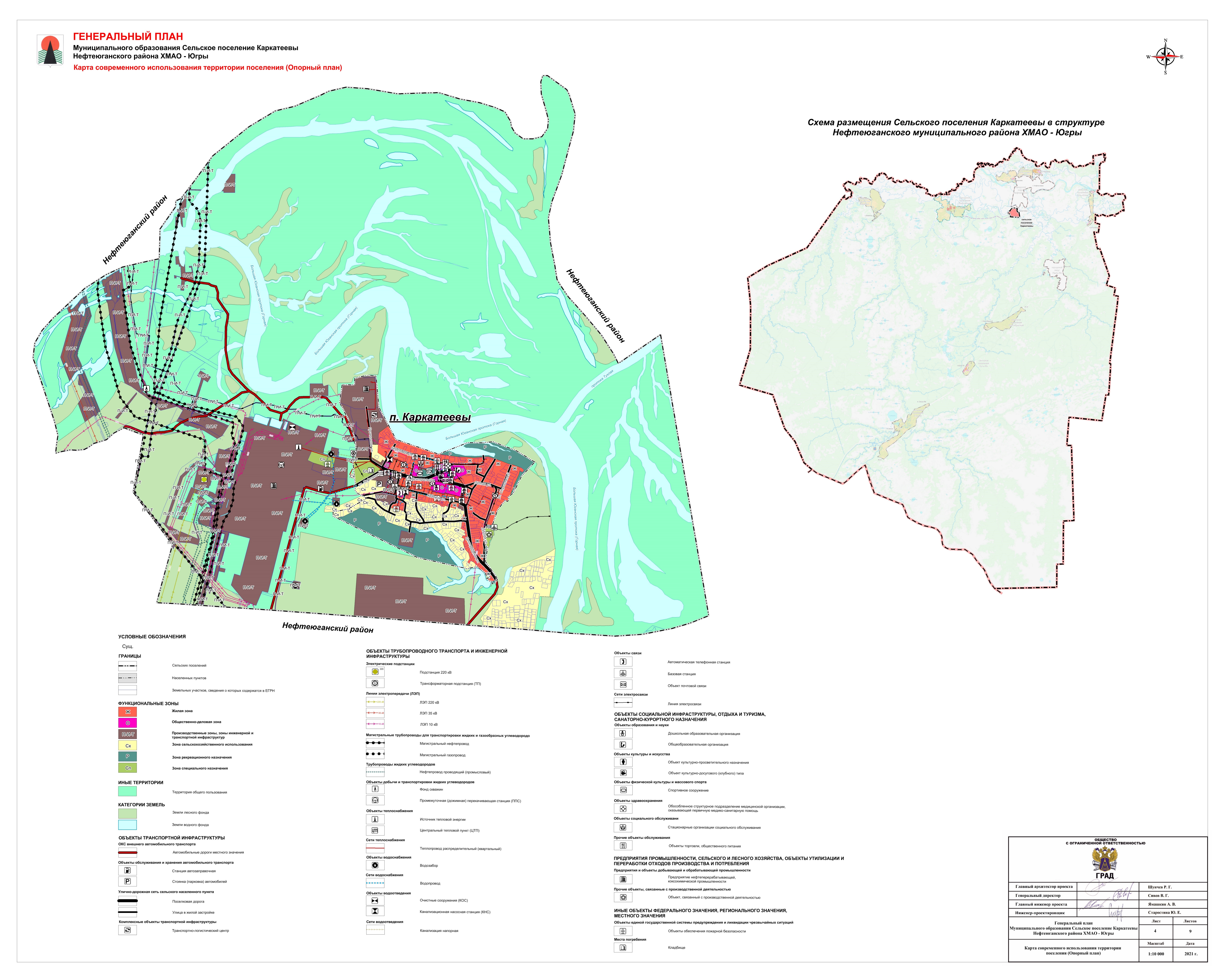 В подготовке проекта местных нормативов градостроительного проектирования сельского поселения Сингапай Нефтеюганского района Ханты-Мансийского автономного округа-Югры также принимали участие иные специалисты организации, которые были вовлечены в общую работу.СОДЕРЖАНИЕЧАСТЬ I. ОСНОВНАЯ ЧАСТЬРАЗДЕЛ 1. ОБЩИЕ ПОЛОЖЕНИЯГЛАВА 1	ВВЕДЕНИЕ. ЦЕЛИ И ОБЛАСТИ НОРМИРОВАНИЯМестные нормативы градостроительного проектирования устанавливают предельные значения расчетных показателей местного значения, которые отображаются в документах территориального планирования (далее - ДТП), учитываются в правилах землепользования и застройки (далее - ПЗЗ) (в целях комплексного развития территории), в документации по планировке территории (далее - ДПТ), с помощью которых планируется обеспечение базовыми социальными, транспортными, инженерными услугами, основываясь на положениях  Стратегии пространственного развития Российской Федерации на период до 2025 года, стратегий социально-экономического развития субъектов и программ социально-экономического развития субъектов Российской Федерации, муниципальных образований. Целью утверждения и применения НГП является повышение качества обеспеченности населения объектами коммунальной, транспортной, социальной инфраструктур и благоустройства с учетом планируемых показателей социально-экономического развития, установленных соответствующими документами стратегического планирования субъектов Российской Федерации и муниципальных образований.Исходя из целей развития территорий субъектов Российской Федерации, муниципальных образований в НГП определяется перечень параметров, которые подлежат нормированию в каждой области экономической деятельности, устанавливаются показатели уровня обеспеченности населения объектами регионального, местного значения (виды которых определяются законом субъекта Российской Федерации в соответствии со статьей 1 Градостроительный Кодекс РФ) (предельные показатели в отношении объектов местного значения), а также перечень таких объектов, обеспечивающих достижение этих показателей.ГЛАВА 2	ТЕРМИНЫ И ОПРЕДЕЛЕНИЯ. СОКРАЩЕНИЯ, ИСПОЛЬЗУЕМЫЕ В МЕСТНЫХ НОРМАТИВАХ ГРАДОСТРОИТЕЛЬНОГО ПРОЕКТИРОВАНИЯ СЕЛЬСКОГО ПОСЕЛЕНИЯ СИНГАПАЙ1.1 Термины и определенияДороги автомобильные общего пользования - автомобильные дороги, предназначенные для движения транспортных средств неограниченного круга лиц.Велопарковка – место для длительной стоянки (более часа) или хранения велосипедов, оборудованное специальными конструкциями.Велосипедная дорожка – отдельная дорога или часть автомобильной дороги, предназначенная для велосипедистов и оборудованная соответствующими техническими средствами организации дорожного движения.Территории, в границах которых предусматривается осуществление деятельности по комплексному развитию территории - территории, в границах которых предусматривается осуществление деятельности по комплексному развитию территории, в отношении которых заключается один или несколько договоров, предусматривающих осуществление деятельности по комплексному развитию территории (с учетом пункта 34 статьи 1, части 5.1 статьи 30 и иных положений ГрК РФ).Объект капитального строительства - здание, строение, сооружение, объекты, строительство которых не завершено (далее - объекты незавершенного строительства), за исключением некапитальных строений, сооружений и неотделимых улучшений земельного участка (замощение, покрытие и другие).Объекты местного значения - объекты капитального строительства, иные объекты, территории, которые необходимы для осуществления ОМСУ полномочий по вопросам местного значения и в пределах переданных государственных полномочий в соответствии с федеральными законами, законом субъекта Российской Федерации, уставами муниципальных образований и оказывают существенное влияние на социально-экономическое развитие муниципальных районов, поселений, городских округов.Пропускная способность - метрическая характеристика, показывающая соотношение предельного количества проходящих единиц (информации, предметов, объема, посетителей и прочих аналогичных показателей) в единицу времени через систему, узел, объект.Районирование - деление территории на внутренне однородные, но различающиеся между собой составные части (районы, территории, зоны).Ритуальные услуги - услуги, связанные с погребением умерших граждан, в том числе: организация похорон, бальзамирование, санитарная и косметическая обработка трупов; захоронение и перезахоронение; услуги крематориев; уход за могилой; изготовление гробов.Система коммунальной инфраструктуры - комплекс технологически связанных между собой объектов и инженерных сооружений, предназначенных для осуществления поставок товаров и оказания услуг в сферах электро-, газо-, тепло-, водоснабжения и водоотведения до точек подключения (технологического присоединения) к инженерным системам электро-, газо-, тепло-, водоснабжения и водоотведения объектов капитального строительства, а также объектов, используемых для обработки, утилизации, обезвреживания, захоронения твердых коммунальных отходов; утилизации, обезвреживания, захоронения твердых коммунальных отходов.Социальное обслуживание - деятельность по социальной поддержке, оказанию социально-бытовых, социально-медицинских, психолого-педагогических, социально-правовых услуг и материальной помощи, проведению социальной адаптации и реабилитации граждан, находящихся в трудной жизненной ситуации.Твердые коммунальные отходы (далее - ТКО) - отходы, образующиеся в жилых помещениях в процессе потребления физическими лицами, а также товары, утратившие свои потребительские свойства в процессе их использования физическими лицами в жилых помещениях в целях удовлетворения личных и бытовых нужд. К ТКО также относятся отходы, образующиеся в процессе деятельности юридических лиц, индивидуальных предпринимателей и подобные по составу отходам, образующимся в жилых помещениях в процессе потребления физическими лицами.Устойчивое развитие территорий - обеспечение при осуществлении градостроительной деятельности безопасности и благоприятных условий жизнедеятельности человека, ограничение негативного воздействия хозяйственной и иной деятельности на окружающую среду и обеспечение охраны и рационального использования природных ресурсов в интересах настоящего и будущего поколений.Территория нормирования - однородные по своим характеристикам зоны с конкретными обозначениями (наименованиями), применительно к которым определяются расчетные показатели минимальной обеспеченности населения объектами муниципального и регионального значения и максимальной доступности таких объектов, в том числе с применением поправочных коэффициентов.Область нормирования - область экономической деятельности, в которой определяются виды объектов регионального и местного значения для отображения в ДТП субъектов Российской Федерации и муниципальных образований в соответствии с ГрК РФ.1.2 Сокращения, используемые в местных нормативах градостроительного проектирования сельского поселения СингапайГрК РФ – Градостроительный Кодекс Российской ФедерацииДПТ – документация по планировке территорииДТП – документы территориального планированияМНГП – местные нормативы градостроительного проектированияМНГП СП Сингапай МНГП сельского поселения Сингапай – Местные нормативы градостроительного проектирования сельского поселения СингапайНГП – нормативы градостроительного проектированияНПА – нормативно-правовые актыОКТМО – Общероссийский классификаторе территорий муниципальных образований ОМСУ – органы местного самоуправленияПЗЗ – Правила землепользования и застройкиРНГП – региональные нормативы градостроительного проектированияСП Сингапай – сельское поселение СингапайТКО – твердые коммунальные отходыХМАО-Югра – Ханты-Мансийский автономный округ - ЮграРАЗДЕЛ 2. РАСЧЕТНЫЕ ПОКАЗАТЕЛИ МИНИМАЛЬНО ДОПУСТИМОГО УРОВНЯ ОБЕСПЕЧЕННОСТИ ОБЪЕКТАМИ МЕСТНОГО ЗНАЧЕНИЯ МУНИЦИПАЛЬНОГО ОБРАЗОВАНИЯСогласно Приказу Минэкономразвития России от 15.02.2021 № 71 «Об утверждении Методических рекомендаций по подготовке нормативов градостроительного проектирования»: «Если в МНГП не выполняется территориальная дифференциация каких-либо показателей, то на всей территории рекомендуется применять предельное значение показателя, установленное в РНГП субъекта Российской Федерации. В таком случае в МНГП в соответствующем раздел достаточно привести ссылку на положения РНГП, не дублируя сами показатели».Следовательно, в целях исключения дублирования информации, в МНГП в настоящем разделе приведены ссылки на региональные нормативы градостроительного проектирования Ханты-Мансийского автономного округа – Югры, утвержденными Постановлением Правительства Ханты-Мансийского автономного округа - Югры от 29.12.2014 № 534-п "Об утверждении региональных нормативов градостроительного проектирования Ханты-Мансийского автономного округа - Югры" (далее – РНГП ХМАО-Югры).ГЛАВА 1. РАСЧЕТНЫЕ ПОКАЗАТЕЛИ МИНИМАЛЬНО ДОПУСТИМОГО УРОВНЯ ОБЕСПЕЧЕННОСТИ ОБЪЕКТАМИ МЕСТНОГО ЗНАЧЕНИЯ МУНИЦИПАЛЬНОГО ОБРАЗОВАНИЯ В ОБЛАСТИ АВТОМОБИЛЬНЫХ ДОРОГ МЕСТНОГО ЗНАЧЕНИЯ И ПОКАЗАТЕЛИ МАКСИМАЛЬНО ДОПУСТИМОГО УРОВНЯ ТЕРРИТОРИАЛЬНОЙ ДОСТУПНОСТИ ТАКИХ ОБЪЕКТОВ ДЛЯ НАСЕЛЕНИЯ1.1. Расчетные показатели для объектов местного значения в области автомобильных дорог местного значения приведены в таблице 1.1.1Таблица 1.1.1Велопарковки.1) Велопарковки необходимо предусматривать на территории микрорайонов, в парках, лесопарках, в пригородной и зеленой зоне, а также на жилых и магистральных улицах регулируемого движения при интенсивности движения более 50 велосипедов в 1 час.2) В местах массового скопления людей (у стадионов, парков, выставок и т.д.) следует предусматривать площадки для хранения велосипедов из расчета на 1 место для велосипеда 0,9 м2.3) Допустимое расчетное количество велопарковочных мест для  определяется по нормам, указанным в таблице 1.1.2.Таблица 1.1.2Открытые велосипедные 	парковки следует сооружать и оборудовать стойками или другими устройствами для кратковременного хранения велосипедов у предприятий общественного питания, мест кратковременного отдыха, магазинов и других общественных центров.Велопарковки следует устраивать для длительного хранения велосипедов в зоне объектов дорожного сервиса (гостиницы, мотели и др.).1.2. Классификация автомобильных дорог принимается в соответствии с требованиями Федерального закона от 08.11.2007 № 257-ФЗ «Об автомобильных дорогах и о дорожной деятельности в Российской Федерации и о внесении изменений в отдельные законодательные акты Российской Федерации».Предельные значения расчетных показателей основных параметров автомобильных дорог местного значения вне границ населенных пунктов приведены в таблице 1.2.1.Таблица 1.2.1Предельные значения расчетных показателей основных параметров автомобильных дорог местного значения в границах населенных пунктов приведены в таблице 1.2.2.Таблица 1.2.21.3. Предельные значения расчетных показателей минимально допустимого уровня обеспеченности объектами, обеспечивающими обслуживание автомобильного движения, и максимально допустимого уровня их территориальной доступности приведены в таблице 1.3.1Таблица 1.3.1ГЛАВА 2. РАСЧЕТНЫЕ ПОКАЗАТЕЛИ МИНИМАЛЬНО ДОПУСТИМОГО УРОВНЯ ОБЕСПЕЧЕННОСТИ ОБЪЕКТАМИ МЕСТНОГО ЗНАЧЕНИЯ МУНИЦИПАЛЬНОГО ОБРАЗОВАНИЯ В ОБЛАСТИ ОБРАЗОВАНИЯ, ФИЗИЧЕСКОЙ КУЛЬТУРЫ И МАССОВОГО СПОРТА, КУЛЬТУРЫ И СОЦИАЛЬНОГО ОБСЛУЖИВАНИЯ И ПОКАЗАТЕЛИ МАКСИМАЛЬНО ДОПУСТИМОГО УРОВНЯ ТЕРРИТОРИАЛЬНОЙ ДОСТУПНОСТИ ТАКИХ ОБЪЕКТОВ ДЛЯ НАСЕЛЕНИЯ2.1. Расчетные показатели для объектов местного значения в области образованияПредельные значения расчетных показателей минимально допустимого уровня обеспеченности объектами образования местного значения и максимально допустимого уровня их территориальной доступности принимаются в соответствии с таблицей 2.1.1. Таблица 2.1.12.2. Расчетные показатели для объектов местного значения в области физической культуры и массового спортаПредельные значения расчетных показателей минимально допустимого уровня обеспеченности объектами физической культуры и массового спорта местного значения и максимально допустимого уровня их территориальной доступности принимаются в соответствии с таблицей 2.2.1.      Таблица 2.2.12.3. Расчетные показатели для объектов местного значения в области культуры и социального обслуживанияПредельные значения расчетных показателей минимально допустимого уровня обеспеченности объектами культуры и искусства местного значения и максимально допустимого уровня их территориальной доступности представлены в таблице 2.3.1.Таблица 2.3.1ГЛАВА 3. РАСЧЕТНЫЕ ПОКАЗАТЕЛИ МИНИМАЛЬНО ДОПУСТИМОГО УРОВНЯ ОБЕСПЕЧЕННОСТИ ОБЪЕКТАМИ МЕСТНОГО ЗНАЧЕНИЯ МУНИЦИПАЛЬНОГО ОБРАЗОВАНИЯ НЕОБХОДИМЫХ ДЛЯ ОРГАНИЗАЦИИ РИТУАЛЬНЫХ УСЛУГ, А ТАКЖЕ ОБЪЕКТАМИ В ОБЛАСТИ ОБРАБОТКИ, УТИЛИЗАЦИИ, ОБЕЗВРЕЖИВАНИЯ, РАЗМЕЩЕНИЯ ТВЕРДЫХ КОММУНАЛЬНЫХ ОТХОДОВ (ДЛЯ ГОРОДСКИХ ОКРУГОВ) И ПОКАЗАТЕЛИ МАКСИМАЛЬНО ДОПУСТИМОГО УРОВНЯ ТЕРРИТОРИАЛЬНОЙ ДОСТУПНОСТИ ТАКИХ ОБЪЕКТОВ ДЛЯ НАСЕЛЕНИЯ3.1. Расчетные показатели для объектов, необходимых для организации ритуальных услуг, мест захороненияРасчетные показатели минимально допустимого уровня обеспеченности и максимально допустимого уровня территориальной доступности объектов, необходимых для организации ритуальных услуг и мест захоронения, а также размеры земельных участков, занимаемых указанными объектами, приведены в таблице 3.1.1.Таблица 3.1.13.2 Расчетные показатели для объектов местного значения в области обработки, утилизации, обезвреживания и размещения твердых коммунальных отходовРасчетное количество накапливающихся твердых коммунальных отходов следует принимать в соответствии с нормативами накопления, утвержденными органами местного самоуправления, при отсутствии утвержденных нормативов – допускается принимать по таблице 3.2.1. Таблица 3.2.1Расчетные показатели градостроительного проектирования объектов обработки, утилизации, обезвреживания, захоронения твердых коммунальных отходов приведены в таблице 3.2.2.Таблица 3.2.2ГЛАВА 4. РАСЧЕТНЫЕ ПОКАЗАТЕЛИ МИНИМАЛЬНО ДОПУСТИМОГО УРОВНЯ ОБЕСПЕЧЕННОСТИ ОБЪЕКТАМИ МЕСТНОГО ЗНАЧЕНИЯ МУНИЦИПАЛЬНОГО ОБРАЗОВАНИЯ В ОБЛАСТИ ЖИЛИЩНОГО СТРОИТЕЛЬСТВА И ПОКАЗАТЕЛИ МАКСИМАЛЬНО ДОПУСТИМОГО УРОВНЯ ТЕРРИТОРИАЛЬНОЙ ДОСТУПНОСТИ ТАКИХ ОБЪЕКТОВ ДЛЯ НАСЕЛЕНИЯЖилые зоны предназначены для размещения жилой застройки домами усадебного типа, коттеджного типа, блокированными домами, многоквартирными, в том числе секционными домами, а также иными зданиями, предназначенными для постоянного и временного (общежития) проживания населения.При планировке и застройке поселений необходимо проводить зонирование их территории с установлением видов преимущественного функционального использования, а также других ограничений на использование территории для осуществления градостроительной деятельности.В состав жилых зон могут включаться:- зоны застройки индивидуальными жилыми домами;- зоны застройки малоэтажными жилыми домами;- зоны застройки среднеэтажными жилыми домами;- зоны жилой застройки иных видов.Расчетные показатели градостроительного проектирования объектов жилищного строительства приведены в таблице 4.1.Таблица 4.1ГЛАВА 5. РАСЧЕТНЫЕ ПОКАЗАТЕЛИ МИНИМАЛЬНО ДОПУСТИМОГО УРОВНЯ ОБЕСПЕЧЕННОСТИ ОБЛАСТИ БЛАГОУСТРОЙСТВА И ПОКАЗАТЕЛИ МАКСИМАЛЬНО ДОПУСТИМОГО УРОВНЯ ТЕРРИТОРИАЛЬНОЙ ДОСТУПНОСТИРасчетные показатели для объектов благоустройства территории представлены в Таблице 5.1.Таблица 5.1ГЛАВА 6. РАСЧЕТНЫЕ ПОКАЗАТЕЛИ МИНИМАЛЬНО ДОПУСТИМОГО УРОВНЯ ОБЕСПЕЧЕННОСТИ ОБЪЕКТАМИ МЕСТНОГО ЗНАЧЕНИЯ МУНИЦИПАЛЬНОГО ОБРАЗОВАНИЯ В ОБЛАСТИ ЭЛЕКТРО-, ТЕПЛО-, ГАЗО- И ВОДОСНАБЖЕНИЯ НАСЕЛЕНИЯ, ВОДООТВЕДЕНИЯ (ЗА ИСКЛЮЧЕНИЕМ ОБЪЕКТОВ ПРОИЗВОДСТВЕННОЙ ИНФРАСТРУКТУРЫ ПО РАЗВЕДКЕ И ПРОМЫШЛЕННОМУ ОСВОЕНИЮ МЕСТОРОЖДЕНИЙ НЕФТИ И ГАЗА) И ПОКАЗАТЕЛИ МАКСИМАЛЬНО ДОПУСТИМОГО УРОВНЯ ТЕРРИТОРИАЛЬНОЙ ДОСТУПНОСТИ ТАКИХ ОБЪЕКТОВ ДЛЯ НАСЕЛЕНИЯ6.1. Расчетные показатели для объектов местного значения в области электроснабжения6.1.1 Расчётные показатели минимально допустимого уровня обеспеченности и максимально допустимого уровня территориальной доступности объектов электроснабжения следует принимать согласно РНГП ХМАО-Югры.6.1.2 Под объектами электроснабжения подразумеваются:Гидроэлектростанции, гидроаккумулирующие электрические станции и иные электростанции на основе возобновляемых источников энергии, установленная генерируемая мощность которых составляет до 5 МВт включительно;Электрические станции, установленная генерируемая мощность которых составляет до 5 МВт включительно;Подстанции и переключательные пункты, проектный номинальный класс напряжений которых находится в диапазоне от 20 кВ до 35 кВ включительно;Трансформаторные подстанции (распределительные пункты, секционирующие пункты), проектный номинальный класс напряжений которых находится в диапазоне от 6 кВ до 10 кВ включительно;Линии электропередачи, проектный номинальный класс напряжений которых находится в диапазоне от 20 кВ до 35 кВ включительно6.1.3 В случае, если в РНГП ХМАО-Югры отсутствуют расчётные показатели для необходимого типа объекта электроснабжения, показатели устанавливаются в соответствии с ВСН 14278 тм-т1 «Нормы отвода земель для электрических сетей напряжением 0,38-750 кВ», утвержденными Руководителем Департамента электроэнергетики Минтопэнерго РФ И.А.Новожиловым 20.05.1994 г., СП 256.1325800.2016 «Электроустановки жилых и общественных зданий. Правила проектирования и монтажа» (утвержден Приказом Минстроя России от 29 августа 2016 г. № 602/пр), а также иными нормативно-правовыми актами.6.2. Расчетные показатели для объектов местного значения в области газоснабжения6.2.1 Проектирование, строительство, капитальный ремонт, расширение и техническое перевооружение сетей газораспределения и газопотребления должны осуществляться в соответствии со схемами газоснабжения, разработанными в составе федеральной, межрегиональных и региональных программ газификации в целях обеспечения предусматриваемого этими программами уровня газификации жилищно-коммунального хозяйства, промышленных и иных организаций. При использовании одно- или многоступенчатой сети газораспределения подача газа потребителям производится по распределительным газопроводам одной или нескольких категорий давления.6.2.2 Расчётные показатели минимально допустимого уровня обеспеченности и максимально допустимого уровня территориальной доступности объектов газоснабжения (пункты редуцирования газа, газопроводы низкого, среднего, высокого давления) следует принимать согласно РНГП ХМАО-Югры.6.2.3 В случае, если в РНГП ХМАО-Югры отсутствуют расчётные показатели для необходимого типа объекта газоснабжения, показатели устанавливаются в соответствии с СП 124.13330.2012 «Тепловые сети», утвержденным Приказом Министерством регионального развития Российской Федерации №280 от 30.06.2012 г., СП 42-101-2003 «Общие положения по проектированию и строительству газораспределительных систем из металлических и полиэтиленовых труб», принятым и введенным в действие решением Межведомственного координационного совета по вопросам технического совершенствования газораспределительных систем и других инженерных коммуникаций, протокол от 8 июля 2003 г. № 32, СП 62.13330.2011 «Газораспределительные системы. Актуализированная редакция СНиП 42-01-2002», утвержденным приказом Министерства регионального развития Российской Федерации (Минрегион России) от 27 декабря 2010 г. N 780, а также иными нормативно-правовыми актами.6.3. Расчетные показатели для объектов местного значения в области теплоснабжения6.3.1 Предельные значения расчетных показателей минимально допустимого уровня обеспеченности объектами теплоснабжения – расчетные тепловые нагрузки при проектировании тепловых сетей определяются по данным конкретных проектов нового строительства, а существующей – по фактическим тепловым нагрузкам.6.3.2 При отсутствии таких данных допускается руководствоваться РНГП ХМАО-Югры.6.3.3 В случае, если в РНГП ХМАО-Югры отсутствуют расчётные показатели для необходимого типа объекта теплоснабжения, показатели устанавливаются в соответствии с СП 124.13330.2012 «Тепловые сети. Актуализированная редакция СНиП 41-02-2003», утвержденным приказом Министерства регионального развития Российской Федерации (Минрегион России) от 30 июня 2012 г. N 280.6.4. Расчетные показатели для объектов местного значения в области водоснабжения6.4.1 Расчётные показатели минимально допустимого уровня обеспеченности и максимально допустимого уровня территориальной доступности объектов водоснабжения следует принимать согласно РНГП ХМАО-Югры.6.4.2 В случае, если в РНГП ХМАО-Югры отсутствуют расчётные показатели для необходимого типа объекта водоснабжения, показатели устанавливаются в соответствии с СП 31.13330.2021 «Водоснабжение. Наружные сети и сооружения», утвержденным приказом Министерства строительства и жилищно-коммунального хозяйства Российской Федерации от 27 декабря 2021 г. N 1016/пр.6.5. Расчетные показатели для объектов местного значения в области водоотведения6.5.1 Расчётные показатели минимально допустимого уровня обеспеченности и максимально допустимого уровня территориальной доступности объектов водоотведения следует принимать согласно РНГП ХМАО-Югры.6.5.2 В случае, если в РНГП ХМАО-Югры отсутствуют расчётные показатели для необходимого типа объекта водоотведения, показатели устанавливаются в соответствии с СП 31.13330.2021 «Водоснабжение. Наружные сети и сооружения», утвержденным приказом Министерства строительства и жилищно-коммунального хозяйства Российской Федерации от 27 декабря 2021 г. N 1016/пр, СП 30.13330.2020 «Внутренний водопровод и канализация зданий», утвержденным приказом Министерства строительства и жилищно-коммунального хозяйства Российской Федерации от 30 декабря 2020 г. N 920/пр., СП 32.13330.2018 «Канализация. Наружные сети и сооружения», утвержденным приказом Министерства строительства и жилищно-коммунального хозяйства Российской Федерации от 25 декабря 2018 г. N 860/пр, а также иными нормативно-правовыми актами.6.6. Объекты связиПредельные значения расчетных показателей минимально допустимого уровня обеспеченности объектами связи и максимально допустимого уровня их территориальной доступности принимается в соответствии с таблицей 6.6.1Таблица 6.6.1ГЛАВА 7. РАСЧЕТНЫЕ ПОКАЗАТЕЛИ МИНИМАЛЬНО ДОПУСТИМОГО УРОВНЯ ОБЕСПЕЧЕННОСТИ ОБЪЕКТАМИ МЕСТНОГО ЗНАЧЕНИЯ МУНИЦИПАЛЬНОГО ОБРАЗОВАНИЯ В ИНЫХ ОБЛАСТЯХ, СВЯЗАННЫХ С РЕШЕНИЯМИ ВОПРОСОВ МЕСТНОГО ЗНАЧЕНИЯ СЕЛЬСКОГО ПОСЕЛЕНИЯ СИНГАПАЙ, И ПОКАЗАТЕЛИ МАКСИМАЛЬНО ДОПУСТИМОГО УРОВНЯ ТЕРРИТОРИАЛЬНОЙ ДОСТУПНОСТИ ТАКИХ ОБЪЕКТОВ ДЛЯ НАСЕЛЕНИЯ7.1 Объекты местного значения муниципального образования в области предупреждения и ликвидации последствий чрезвычайных ситуацийПредельные значения расчетных показателей минимально допустимого уровня обеспеченности объектами местного значения муниципального образования в области предупреждения и ликвидации последствий чрезвычайных ситуаций и показатели максимально допустимого уровня территориальной доступности таких объектов для населения отображены в таблице 7.1.1Таблица 7.1.17.2 Расчетные показатели обеспеченности и интенсивности использования территорий с учетом потребностей маломобильных групп населенияПредельные значения расчетных показателей минимально допустимого уровня обеспеченности объектами в области обеспечения потребностей маломобильных групп населения и максимально допустимого уровня их территориальной доступности принимается в соответствии с таблицей 7.2.1Таблица 7.2.17.3 Объекты культурного наследияВеличина защитной зоны объектов культурного наследия представлены в таблице 2.4.1.Таблица 2.4.1При содержании и использовании объекта культурного наследия, включенного в реестр, выявленного объекта культурного наследия в целях поддержания в надлежащем техническом состоянии без ухудшения физического состояния и (или) изменения предмета охраны данного объекта культурного наследия лица, указанные в пункте 11 статьи 47.6 Федерального закона от 25.06.2002 N 73-ФЗ  "Об объектах культурного наследия (памятниках истории и культуры) народов Российской Федерации", лицо, которому земельный участок, в границах которого располагается объект археологического наследия, принадлежит на праве собственности или ином вещном праве, обязаны:1) осуществлять расходы на содержание объекта культурного наследия и поддержание его в надлежащем техническом, санитарном и противопожарном состоянии;2) не проводить работы, изменяющие предмет охраны объекта культурного наследия либо ухудшающие условия, необходимые для сохранности объекта культурного наследия;3) не проводить работы, изменяющие облик, объемно-планировочные и конструктивные решения и структуры, интерьер выявленного объекта культурного наследия, объекта культурного наследия, включенного в реестр, в случае, если предмет охраны объекта культурного наследия не определен;4) обеспечивать сохранность и неизменность облика выявленного объекта культурного наследия;5) соблюдать установленные статьей 5.1 Федерального закона от 25.06.2002 N 73-ФЗ  "Об объектах культурного наследия (памятниках истории и культуры) народов Российской Федерации" требования к осуществлению деятельности в границах территории объекта культурного наследия, включенного в реестр, особый режим использования земельного участка, водного объекта или его части, в границах которых располагается объект археологического наследия;6) не использовать объект культурного наследия (за исключением оборудованных с учетом требований противопожарной безопасности объектов культурного наследия, предназначенных либо предназначавшихся для осуществления и (или) обеспечения указанных ниже видов хозяйственной деятельности, и помещений для хранения предметов религиозного назначения, включая свечи и лампадное масло):под склады и объекты производства взрывчатых и огнеопасных материалов, предметов и веществ, загрязняющих интерьер объекта культурного наследия, его фасад, территорию и водные объекты и (или) имеющих вредные парогазообразные и иные выделения;под объекты производства, имеющие оборудование, оказывающее динамическое и вибрационное воздействие на конструкции объекта культурного наследия, независимо от мощности данного оборудования;под объекты производства и лаборатории, связанные с неблагоприятным для объекта культурного наследия температурно-влажностным режимом и применением химически активных веществ;7) незамедлительно извещать соответствующий орган охраны объектов культурного наследия обо всех известных ему повреждениях, авариях или об иных обстоятельствах, причинивших вред объекту культурного наследия, включая объект археологического наследия, земельному участку в границах территории объекта культурного наследия либо земельному участку, в границах которого располагается объект археологического наследия, или угрожающих причинением такого вреда, и безотлагательно принимать меры по предотвращению дальнейшего разрушения, в том числе проводить противоаварийные работы в порядке, установленном для проведения работ по сохранению объекта культурного наследия;8) не допускать ухудшения состояния территории объекта культурного наследия, включенного в реестр, поддерживать территорию объекта культурного наследия в благоустроенном состоянии.Режим использования территорий объектов культурного наследия, защитных зон объектов культурного наследия, зон охраны объектов культурного наследия, меры по сохранению объектов культурного наследия и иные положения, касающиеся объектов культурного наследия, отображены в Федеральном законе от 25.06.2002 N 73-ФЗ  "Об объектах культурного наследия (памятниках истории и культуры) народов Российской Федерации".7.4 Особо охраняемые природные территорииПри принятии решений о создании особо охраняемых природных территорий учитывается:а) значение соответствующей территории для сохранения биологического разнообразия, в том числе редких, находящихся под угрозой исчезновения и ценных в хозяйственном и научном отношении объектов растительного и животного мира и среды их обитания;б) наличие в границах соответствующей территории участков природных ландшафтов и культурных ландшафтов, представляющих собой особую эстетическую, научную и культурную ценность;в) наличие в границах соответствующей территории геологических, минералогических и палеонтологических объектов, представляющих собой особую научную, культурную и эстетическую ценность;г) наличие в границах соответствующей территории уникальных природных комплексов и объектов, в том числе одиночных природных объектов, представляющих собой особую научную, культурную и эстетическую ценность.Органы местного самоуправления создают особо охраняемые природные территории местного значения на земельных участках, находящихся в собственности соответствующего муниципального образования. В случае, если создаваемая особо охраняемая природная территория будет занимать более чем пять процентов от общей площади земельных участков, находящихся в собственности муниципального образования, решение о создании особо охраняемой природной территории орган местного самоуправления согласовывает с органом государственной власти соответствующего субъекта Российской Федерации.Органы местного самоуправления решают предусмотренные Федеральным законом "Об общих принципах организации местного самоуправления в Российской Федерации" вопросы использования, охраны, защиты, воспроизводства лесов особо охраняемых природных территорий, расположенных в границах населенных пунктов поселения, городского округа, в соответствии с положениями о соответствующих особо охраняемых природных территориях.Для предотвращения неблагоприятных антропогенных воздействий на государственные природные заповедники, национальные парки, природные парки и памятники природы на прилегающих к ним земельных участках и водных объектах устанавливаются охранные зоны.Положение об охранных зонах указанных особо охраняемых природных территорий утверждается Правительством Российской Федерации. Ограничения использования земельных участков и водных объектов в границах охранной зоны устанавливаются решением об установлении охранной зоны особо охраняемой природной территории.Режим охранной зоны устанавливается положением об охранной зоне конкретного государственного природного заповедника, национального парка, природного парка или памятника природы, утверждаемым органом государственной власти, принимающим решение о ее создании. В границах охранных зон запрещается деятельность, оказывающая негативное (вредное) воздействие на природные комплексы государственного природного заповедника, национального парка, природного парка или памятника природы. В границах охранных зон хозяйственная деятельность осуществляется с соблюдением положений о соответствующей охранной зоне и требований по предотвращению гибели объектов животного мира при осуществлении производственных процессов, а также при эксплуатации транспортных магистралей, трубопроводов, линий связи и электропередачи, утвержденных в соответствии со статьей 28 Федерального закона "О животном мире".7.5 Объекты производственного и хозяйственно-складского назначенияРасчётные показатели объектов производственного и хозяйственно-складского назначения следует принимать согласно РНГП ХМАО-Югры, если таковые в нём содержатся.В случае, если в РНГП ХМАО-Югры отсутствуют расчётные показатели для необходимого типа объекта производственного и хозяйственно-складского назначения, показатели устанавливаются в соответствии с СП 18.13330.2019 «Производственные объекты. Планировочная организация земельного участка» (утвержден приказом Министерства строительства и жилищно-коммунального хозяйства Российской Федерации от 17 сентября 2019 г. N 544/пр).7.6 Объекты сельскохозяйственного назначенияРасчётные показатели объектов сельскохозяйственного назначения местного значения следует принимать согласно РНГП ХМАО-Югры.Параметры размещения объектов сельскохозяйственного назначения регулируются в соответствии с СП 19.13330.2019 «Сельскохозяйственные предприятия. Планировочная организация земельного участка» (утвержден приказом Министерства строительства и жилищно-коммунального хозяйства Российской Федерации от 14 октября 2019 г. N 620/пр).ЧАСТЬ II. МАТЕРИАЛЫ ПО ОБОСНОВАНИЮ РАСЧЕТНЫХ ПОКАЗАТЕЛЕЙ, СОДЕРЖАЩИХСЯ В ОСНОВНОЙ ЧАСТИ НОРМАТИВОВ ГРАДОСТРОИТЕЛЬНОГО ПРОЕКТИРОВАНИЯРАЗДЕЛ 1. АНАЛИЗ СОВРЕМЕННОГО СОСТОЯНИЯ МУНИЦИПАЛЬНОГО ОБРАЗОВАНИЯСельское поселение Сингапай расположено в северной части Нефтеюганского района. В восточной части сельского поселения Сингапай расположен п. Сингапай, в юго-западной части – с. Чеускино. В соответствии с Законом Ханты-Мансийского автономного округа – Югры  от 23.06.2014 № 48-оз «О преобразовании сельских поселений Чеускино и Сингапай Нефтеюганского района в сельское поселение Сингапай Нефтеюганского района и о внесении изменений в отдельные законы Ханты-Мансийского автономного округа – Югры» преобразованы входящие в состав Нефтеюганского района муниципальные образования Ханты-Мансийского автономного округа - Югры сельские поселения Чеускино и Сингапай, путём объединения указанных поселений в муниципальное образование сельское поселение Сингапай с административным центром в посёлке Сингапай. Законом Ханты-Мансийского автономного округа – Югры от 25.11.2004 № 63-оз «О статусе и границах муниципальных образований Ханты-Мансийского автономного округа-Югры» в границах Нефтеюганского района образовано сельское поселение Сингапай в границах, установленных данным законом, с находящимися в его составе населёнными пунктами: посёлок Сингапай (административный центр), село Чеускино. Административным центром сельского поселения является п. Сингапай, в котором сосредоточены основные объекты административного и общественного назначения, учебно-образовательного, спортивного назначения и другие, обслуживающие жителей двух населённых пунктов.Официальное наименование муниципального образования – сельское поселение Сингапай. Общая площадь территории сельского поселения Сингапай составляет 6987,54 га.Сельское поселение Сингапай – развивающееся муниципальное образование, с хорошо развитой инфраструктурой и средствами коммуникаций. Внешние транспортные связи сельского поселения Сингапай осуществляются по сети автомобильных дорог общего пользования межмуниципального значения.Экономико-географическое положение, природные факторы, явились определяющими при формировании социальной инфраструктуры сельского поселения Сингапай и пространственно-планировочной организации территории сельского поселения. Близость к городу Нефтеюганску и развитая транспортная инфраструктура обеспечивают миграционные потоки трудовых ресурсов и культурно-бытовое обслуживание населения, что оказывает влияние на распространение городского образа жизни на сельскую местность.Успешное выполнение задач развития сельского поселения Сингапай в различных социально-экономических отраслях во многом зависит от полноты правового обеспечения вопросов землепользования и застройки, а также градостроительной деятельности.Необходимо организовать работу по разработке и актуализации муниципальных правовых актов в области градостроительной деятельности, землепользования и застройки с целью создания условий, стимулирующих деятельность организаций различных организационно-правовых форм и форм собственности, направляющих средства на реализацию планов и программ в области градостроительной деятельности.Учитывая социально-экономическую значимость большинства вопросов градостроительной деятельности, их возрастающую роль в решении многих социальных проблем общества, необходимо разработать комплекс мер по информационной поддержке инициативы заинтересованных лиц в решении указанных вопросов.РАЗДЕЛ 2. ОБОСНОВАНИЕ ПОЛОЖЕНИЙ ОСНОВНОЙ ЧАСТИ МЕСТНЫХ НОРМАТИВОВ ГРАДОСТРОИТЕЛЬНОГО ПРОЕКТИРОВАНИЯОбоснование положений основной части Местных нормативов градостроительного проектирования сельского поселения Сингапай отображены в Таблице 2.1Таблица 2.1ЧАСТЬ III. ПРАВИЛА И ОБЛАСТЬ ПРИМЕНЕНИЯ РАСЧЕТНЫХ ПОКАЗАТЕЛЕЙ, СОДЕРЖАЩИХСЯ В ОСНОВНОЙ ЧАСТИ НОРМАТИВОВ ГРАДОСТРОИТЕЛЬНОГО ПРОЕКТИРОВАНИЯРАЗДЕЛ 1. ПРАВИЛА ПРИМЕНЕНИЯ РАСЧЕТНЫХ ПОКАЗАТЕЛЕЙ, СОДЕРЖАЩИХСЯ В ОСНОВНОЙ ЧАСТИ НОРМАТИВОВ ГРАДОСТРОИТЕЛЬНОГО ПРОЕКТИРОВАНИЯВ процессе подготовки генерального плана сельского поселения Сингапай необходимо применять расчетные показатели уровня минимальной обеспеченности объектами местного значения сельского поселения и уровня максимальной территориальной доступности таких объектов.В ходе подготовки документации по планировке территории в границах сельского поселения Сингапай следует учитывать расчетные показатели минимально допустимых площадей территорий, необходимых для размещения объектов местного значения сельского поселения.При планировании размещения в границах территории проекта планировки различных объектов следует оценивать обеспеченности рассматриваемой территории объектами соответствующего вида, которые расположены (или могут быть расположены) не только в границах данной территории, но также и вне ее границ в пределах максимальной территориальной доступности, установленной для соответствующих объектов.Расчетные показатели минимально допустимого уровня обеспеченности объектами местного значения сельского поселения, а также максимально допустимого уровня территориальной доступности таких объектов, установленные в настоящих МНГП, применяются при определении местоположения планируемых к размещению объектов местного значения поселения в генеральном плане сельского поселения Сингапай (в том числе, при определении функциональных зон, в границах которых планируется размещение указанных объектов), а также при определении зон планируемого размещения объектов местного значения сельского поселения.При определении местоположения планируемых к размещению объектов местного значения сельского поселения в целях подготовки генерального плана сельского поселения Сингапай, документации по планировке территории следует учитывать наличие на территории в границах подготавливаемого проекта подобных объектов, их параметры (площадь, емкость, вместимость, уровень территориальной доступности). МНГП сельского поселения Сингапай имеют приоритет перед РНГП ХМАО - Югры в случае, если расчетные показатели минимально допустимого уровня обеспеченности объектами местного значения сельского поселения населения муниципального района, установленные МНГП сельского поселения Сингапай выше соответствующих предельных значений расчетных показателей, установленных РНГП ХМАО - Югры. В случае, если расчетные показатели минимально допустимого уровня обеспеченности объектами местного значения сельского поселения населения муниципального района, установленные МНГП сельского поселения Сингапай, окажутся ниже уровня соответствующих предельных значений расчетных показателей, установленных РНГП ХМАО - Югры, то применяются предельные расчетные показатели РНГП ХМАО - Югры. МНГП сельского поселения Сингапай имеют приоритет перед РНГП ХМАО - Югры в случае, если расчетные показатели максимально допустимого уровня территориальной доступности объектов местного значения сельского поселения для населения муниципального района, установленные МНГП сельского поселения Сингапай ниже соответствующих предельных значений расчетных показателей, установленных РНГП ХМАО - Югры. В случае, если расчетные показатели максимально допустимого уровня территориальной доступности объектов местного значения сельского поселения для населения муниципального района, установленные МНГП сельского поселения Сингапай, окажутся выше уровня соответствующих предельных значений расчетных показателей, установленных РНГП ХМАО - Югры, то применяются предельные расчетные показатели РНГП ХМАО - Югры.При отмене и (или) изменении действующих нормативных документов Российской Федерации и (или) Ханты-Мансийского автономного округа – Югры, в том числе тех, требования которых были учтены при подготовке настоящих МНГП и на которые дается ссылка в настоящих МНГП, следует руководствоваться нормами, вводимыми взамен отмененных.РАЗДЕЛ 2. ОБЛАСТЬ ПРИМЕНЕНИЯ РАСЧЕТНЫХ ПОКАЗАТЕЛЕЙ, СОДЕРЖАЩИХСЯ В ОСНОВНОЙ ЧАСТИ НОРМАТИВОВ ГРАДОСТРОИТЕЛЬНОГО ПРОЕКТИРОВАНИЯДействие местных нормативов градостроительного проектирования сельского поселения Сингапай  Нефтеюганского района распространяется на всю территорию сельского поселения Сингапай; на правоотношения, возникшие после утверждения настоящих МНГП.Настоящие МНГП сельского поселения Сингапай устанавливают совокупность расчетных показателей минимально допустимого уровня обеспеченности объектами местного значения сельского поселения, объектами благоустройства территории, иными объектами местного значения сельского поселения населения сельского поселения и расчетных показателей максимально допустимого уровня территориальной доступности таких объектов для населения сельского поселения.Расчетные показатели минимально допустимого уровня обеспеченности объектами местного значения сельского поселения и расчетные показатели максимально допустимого уровня территориальной доступности таких объектов для населения сельского поселения, установленные в МНГП сельского поселения Сингапай, применяются при подготовке генерального плана сельского поселения, правил землепользования и застройки сельского поселения, документации по планировке территории, а также программ комплексного развития социальной инфраструктуры поселения, программ комплексного развития систем коммунальной инфраструктуры поселения, программ комплексного развития транспортной инфраструктуры поселения.Расчетные показатели подлежат применению разработчиком градостроительной документации, заказчиком градостроительной документации и иными заинтересованными лицами при оценке качества градостроительной документации в части установления соответствия её решений целям повышения качества жизни населения.Расчетные показатели применяются также при осуществлении государственного контроля за соблюдением органами местного самоуправления муниципальных образований законодательства о градостроительной деятельности.ЧАСТЬ I.ОСНОВНАЯ ЧАСТЬ6РАЗДЕЛ 1.Общие положения6ГЛАВА 1Введение. Цели и области нормирования6ГЛАВА 2Термины и определения. Сокращения, используемые в местных нормативах градостроительного проектирования сельского поселения Сингапай6ГЛАВА 21.1 Термины и определения6ГЛАВА 21.2 Сокращения, используемые в местных нормативах градостроительного проектирования сельского поселения Сингапай8РАЗДЕЛ 2.Расчетные показатели минимально допустимого уровня обеспеченности объектами местного значения муниципального образования9ГЛАВА 1.Расчетные показатели минимально допустимого уровня обеспеченности объектами местного значения муниципального образования в области автомобильных дорог местного значения и показатели максимально допустимого уровня территориальной доступности таких объектов для населения9ГЛАВА 2.Расчетные показатели минимально допустимого уровня обеспеченности объектами местного значения муниципального образования в области образования, физической культуры и массового спорта, культуры и социального обслуживания и показатели максимально допустимого уровня территориальной доступности таких объектов для населения172.1 Расчетные показатели для объектов местного значения в области образования172.2 Расчетные показатели для объектов местного значения в области физической культуры и массового спорта202.3 Расчетные показатели для объектов местного значения в области культуры и социального обслуживания24ГЛАВА 3.Расчетные показатели минимально допустимого уровня обеспеченности объектами местного значения муниципального образования необходимых для организации ритуальных услуг, а также объектами в области обработки, утилизации, обезвреживания, размещения твердых коммунальных отходов (для городских округов) и показатели максимально допустимого уровня территориальной доступности таких объектов для населения263.1 Объекты, необходимые для организации ритуальных услуг, места захоронения263.2 Объекты обработки, утилизации, обезвреживания и размещения твердых коммунальных отходов27ГЛАВА 4.Расчетные показатели минимально допустимого уровня обеспеченности объектами местного значения муниципального образования в области жилищного строительства и показатели максимально допустимого уровня территориальной доступности таких объектов для населения28ГЛАВА 5.Расчетные показатели минимально допустимого уровня обеспеченности области благоустройства и показатели максимально допустимого уровня территориальной доступности30ГЛАВА 6.Расчетные показатели минимально допустимого уровня обеспеченности объектами местного значения муниципального образования в области электро-, тепло-, газо- и водоснабжения населения, водоотведения (за исключением объектов производственной инфраструктуры по разведке и промышленному освоению месторождений нефти и газа) и показатели максимально допустимого уровня территориальной доступности таких объектов для населения316.1. Расчетные показатели для объектов местного значения в области электроснабжения316.2. Расчетные показатели для объектов местного значения в области газоснабжения316.3. Расчетные показатели для объектов местного значения в области теплоснабжения326.4. Расчетные показатели для объектов местного значения в области водоснабжения326.5. Расчетные показатели для объектов местного значения в области водоотведения336.6. Объекты связи33ГЛАВА 7.Расчетные показатели минимально допустимого уровня обеспеченности объектами местного значения муниципального образования в иных областях, связанных с решениями вопросов местного значения сельского поселения Сингапай, и показатели максимально допустимого уровня территориальной доступности таких объектов для населения35ГЛАВА 7.7.1 Объекты местного значения муниципального образования в области предупреждения и ликвидации последствий чрезвычайных ситуаций35ГЛАВА 7.7.2 Расчетные показатели обеспеченности и интенсивности использования территорий с учетом потребностей маломобильных групп населения38ГЛАВА 7.7.3 Объекты культурного наследия40ГЛАВА 7.7.4 Особо охраняемые природные территории41ГЛАВА 7.7.5 Объекты производственного и хозяйственно-складского назначения42ГЛАВА 7.7.6 Объекты сельскохозяйственного назначения43ЧАСТЬ IIМАТЕРИАЛЫ ПО ОБОСНОВАНИЮ РАСЧЕТНЫХ ПОКАЗАТЕЛЕЙ, СОДЕРЖАЩИХСЯ В ОСНОВНОЙ ЧАСТИ НОРМАТИВОВ ГРАДОСТРОИТЕЛЬНОГО ПРОЕКТИРОВАНИЯ44РАЗДЕЛ 1.Анализ современного состояния муниципального образования44РАЗДЕЛ 2.Обоснование положений основной части местных нормативов градостроительного проектирования45ЧАСТЬ IIIПРАВИЛА И ОБЛАСТЬ ПРИМЕНЕНИЯ РАСЧЕТНЫХ ПОКАЗАТЕЛЕЙ, СОДЕРЖАЩИХСЯ В ОСНОВНОЙ ЧАСТИ НОРМАТИВОВ ГРАДОСТРОИТЕЛЬНОГО ПРОЕКТИРОВАНИЯ65РАЗДЕЛ 1.Правила применения расчетных показателей, содержащихся в основной части нормативов градостроительного проектирования65РАЗДЕЛ 2.Область применения расчетных показателей, содержащихся в основной части нормативов градостроительного проектирования66Наименование вида объектаТип расчетного показателяНаименование расчетного показателя, единица измеренияЗначение расчетного показателяАвтомобильные дороги местного значения, уличная дорожная сетьРасчетный показатель минимально допустимого уровня обеспеченностиПлотность автодорог местного значения, км/кв. км площади0,12Автомобильные дороги местного значения, уличная дорожная сетьРасчетный показатель максимально допустимого уровня территориальной доступности-не нормируетсяАвтомобильные дороги с твердым покрытиемРасчетный показатель минимально допустимого уровня обеспеченностиДоля автодорог с твердым покрытием всех категорий в общей протяженности автодорог, %60Автомобильные дороги с твердым покрытиемРасчетный показатель максимально допустимого уровня территориальной доступности-не нормируетсяУлицы, автомобильные дорогиРасчетный показатель минимально допустимого уровня обеспеченностиПротяженность жилых улиц относительно плотности населения, км/1 000 жителейНе нормируется, см. Примечание*Улицы, автомобильные дорогиРасчетный показатель максимально допустимого уровня территориальной доступностиВремя пешей доступности от подъезда/выхода с участка до элемента уличной сети, минне нормируетсяВелодорожкиРасчетный показатель минимально допустимого уровня обеспеченностиПлотность сети велодорожек, км/1 кв. км площади населенных пунктовИсходя из необходимости обеспечения единовременного передвижения не мене 5% велосипедистов**ВелодорожкиРасчетный показатель максимально допустимого уровня территориальной доступности-не нормируетсяОбеспеченность населения местами постоянного хранения личного автотранспорта, временными (гаражи, стоянки)Расчетный показатель минимально допустимого уровня обеспеченностиОбщая обеспеченность местамипостоянного хранения для объектовкапитального строительства жилогоназначения, местВ соответствии с РНГП ХМАО-ЮгрыОбеспеченность населения местами постоянного хранения личного автотранспорта, временными (гаражи, стоянки)Расчетный показатель максимально допустимого уровня территориальной доступностиВремя пешей доступности от подъезда при движении по территориям общественного пользования, мин15 минОбеспеченность населения временными и гостевыми стоянками (парковками) (Парковки; парковочные места улично-дорожной сети, перехватывающие и гостевые парковки)Расчетный показатель минимально допустимого уровня обеспеченностиРасчетное количество мест временного храненияавтотранспортаВ соответствии с РНГП ХМАО-ЮгрыОбеспеченность населения временными и гостевыми стоянками (парковками) (Парковки; парковочные места улично-дорожной сети, перехватывающие и гостевые парковки)Расчетный показатель максимально допустимого уровня территориальной доступностиВремя пешей доступности от объекта при движении по территориям общественного пользования, мин5 минПримечание: Расчетные показатели минимально допустимого уровня обеспеченности машино-местами для хранения и паркования легковых автомобилей для целей, не указанные в таблице, следует принимать в соответствии с требованиями Приложения Ж СП 42.13330.2016 «СНиП 2.07.01-89* Градостроительство. Планировка и застройка городских и сельских поселений», утвержденного Приказом Минстроя России от 30 декабря 2016 г. № 1034/пр (далее – СП 42.13330.2016).*Требуемая плотность УДС на территориях жилых зон определяется по условиям обеспечения расчетных объемов выезда трудоспособного населения в час пик (с учетом перспективной застройки), в соответствии с СП 396.1325800.2018 «Улица и дороги населенных пунктов. Правила градостроительного проектирования», утвержденным Приказом Министерства строительства и жилищно-коммунального хозяйства Российской Федерации.Показатель минимальной обеспеченности автодорогами (улицами) местного значения в пределах многоквартирной жилой застройки определяется по формуле:Dst=(1000/k1)/0,1xk2,где k1 - шаг сети улиц дорог и кварталов в метрах, определяющий размеры микрорайонов и кварталов. Определяется с учетом положений раздела 5.2 СП 396.1325800.2018. Улицы и дороги населенных пунктов. Правила градостроительного проектирования. Рекомендуемые значения коэффициента устанавливаются в пределах 100 – 250;k2 - плотность населения брутто на территории многоэтажной застройки или отдельного планировочного района в чел/га.** При определении норматива обеспеченности одного велосипедиста длиной велодорожки следует руководствоваться Приказом Минспорта России от 19.08.2021 № 649 «О рекомендованных нормативах и нормах обеспеченности населения объектами спортивной инфраструктуры»; ГОСТ Р 52767-2007. Дороги автомобильные общего пользования. Элементы обустройства. Методы определения параметров; ГОСТ 33150-2014. Межгосударственный стандарт. Дороги автомобильные общего пользования. Проектирование пешеходных и велосипедных дорожек. Общие требования.Необходимость устройства велосипедных дорожек определяют измерением интенсивности движения транспорта и велосипедистов в час пик и проверкой соответствия полученных значений нормативным требованиям.Требования к проектированию пешеходных и велосипедных дорожек следует осуществлять в соответствии с Межгосударственного стандарта ГОСТ 33150-2014 «Дороги автомобильные общего пользования. Проектирование пешеходных и велосипедных дорожек. Общие требования» (введен в действие Приказом Федерального агентства по техническому регулированию и метрологии от 31 августа 2015 г. № 1206-ст).Примечание: Расчетные показатели минимально допустимого уровня обеспеченности машино-местами для хранения и паркования легковых автомобилей для целей, не указанные в таблице, следует принимать в соответствии с требованиями Приложения Ж СП 42.13330.2016 «СНиП 2.07.01-89* Градостроительство. Планировка и застройка городских и сельских поселений», утвержденного Приказом Минстроя России от 30 декабря 2016 г. № 1034/пр (далее – СП 42.13330.2016).*Требуемая плотность УДС на территориях жилых зон определяется по условиям обеспечения расчетных объемов выезда трудоспособного населения в час пик (с учетом перспективной застройки), в соответствии с СП 396.1325800.2018 «Улица и дороги населенных пунктов. Правила градостроительного проектирования», утвержденным Приказом Министерства строительства и жилищно-коммунального хозяйства Российской Федерации.Показатель минимальной обеспеченности автодорогами (улицами) местного значения в пределах многоквартирной жилой застройки определяется по формуле:Dst=(1000/k1)/0,1xk2,где k1 - шаг сети улиц дорог и кварталов в метрах, определяющий размеры микрорайонов и кварталов. Определяется с учетом положений раздела 5.2 СП 396.1325800.2018. Улицы и дороги населенных пунктов. Правила градостроительного проектирования. Рекомендуемые значения коэффициента устанавливаются в пределах 100 – 250;k2 - плотность населения брутто на территории многоэтажной застройки или отдельного планировочного района в чел/га.** При определении норматива обеспеченности одного велосипедиста длиной велодорожки следует руководствоваться Приказом Минспорта России от 19.08.2021 № 649 «О рекомендованных нормативах и нормах обеспеченности населения объектами спортивной инфраструктуры»; ГОСТ Р 52767-2007. Дороги автомобильные общего пользования. Элементы обустройства. Методы определения параметров; ГОСТ 33150-2014. Межгосударственный стандарт. Дороги автомобильные общего пользования. Проектирование пешеходных и велосипедных дорожек. Общие требования.Необходимость устройства велосипедных дорожек определяют измерением интенсивности движения транспорта и велосипедистов в час пик и проверкой соответствия полученных значений нормативным требованиям.Требования к проектированию пешеходных и велосипедных дорожек следует осуществлять в соответствии с Межгосударственного стандарта ГОСТ 33150-2014 «Дороги автомобильные общего пользования. Проектирование пешеходных и велосипедных дорожек. Общие требования» (введен в действие Приказом Федерального агентства по техническому регулированию и метрологии от 31 августа 2015 г. № 1206-ст).Примечание: Расчетные показатели минимально допустимого уровня обеспеченности машино-местами для хранения и паркования легковых автомобилей для целей, не указанные в таблице, следует принимать в соответствии с требованиями Приложения Ж СП 42.13330.2016 «СНиП 2.07.01-89* Градостроительство. Планировка и застройка городских и сельских поселений», утвержденного Приказом Минстроя России от 30 декабря 2016 г. № 1034/пр (далее – СП 42.13330.2016).*Требуемая плотность УДС на территориях жилых зон определяется по условиям обеспечения расчетных объемов выезда трудоспособного населения в час пик (с учетом перспективной застройки), в соответствии с СП 396.1325800.2018 «Улица и дороги населенных пунктов. Правила градостроительного проектирования», утвержденным Приказом Министерства строительства и жилищно-коммунального хозяйства Российской Федерации.Показатель минимальной обеспеченности автодорогами (улицами) местного значения в пределах многоквартирной жилой застройки определяется по формуле:Dst=(1000/k1)/0,1xk2,где k1 - шаг сети улиц дорог и кварталов в метрах, определяющий размеры микрорайонов и кварталов. Определяется с учетом положений раздела 5.2 СП 396.1325800.2018. Улицы и дороги населенных пунктов. Правила градостроительного проектирования. Рекомендуемые значения коэффициента устанавливаются в пределах 100 – 250;k2 - плотность населения брутто на территории многоэтажной застройки или отдельного планировочного района в чел/га.** При определении норматива обеспеченности одного велосипедиста длиной велодорожки следует руководствоваться Приказом Минспорта России от 19.08.2021 № 649 «О рекомендованных нормативах и нормах обеспеченности населения объектами спортивной инфраструктуры»; ГОСТ Р 52767-2007. Дороги автомобильные общего пользования. Элементы обустройства. Методы определения параметров; ГОСТ 33150-2014. Межгосударственный стандарт. Дороги автомобильные общего пользования. Проектирование пешеходных и велосипедных дорожек. Общие требования.Необходимость устройства велосипедных дорожек определяют измерением интенсивности движения транспорта и велосипедистов в час пик и проверкой соответствия полученных значений нормативным требованиям.Требования к проектированию пешеходных и велосипедных дорожек следует осуществлять в соответствии с Межгосударственного стандарта ГОСТ 33150-2014 «Дороги автомобильные общего пользования. Проектирование пешеходных и велосипедных дорожек. Общие требования» (введен в действие Приказом Федерального агентства по техническому регулированию и метрологии от 31 августа 2015 г. № 1206-ст).Примечание: Расчетные показатели минимально допустимого уровня обеспеченности машино-местами для хранения и паркования легковых автомобилей для целей, не указанные в таблице, следует принимать в соответствии с требованиями Приложения Ж СП 42.13330.2016 «СНиП 2.07.01-89* Градостроительство. Планировка и застройка городских и сельских поселений», утвержденного Приказом Минстроя России от 30 декабря 2016 г. № 1034/пр (далее – СП 42.13330.2016).*Требуемая плотность УДС на территориях жилых зон определяется по условиям обеспечения расчетных объемов выезда трудоспособного населения в час пик (с учетом перспективной застройки), в соответствии с СП 396.1325800.2018 «Улица и дороги населенных пунктов. Правила градостроительного проектирования», утвержденным Приказом Министерства строительства и жилищно-коммунального хозяйства Российской Федерации.Показатель минимальной обеспеченности автодорогами (улицами) местного значения в пределах многоквартирной жилой застройки определяется по формуле:Dst=(1000/k1)/0,1xk2,где k1 - шаг сети улиц дорог и кварталов в метрах, определяющий размеры микрорайонов и кварталов. Определяется с учетом положений раздела 5.2 СП 396.1325800.2018. Улицы и дороги населенных пунктов. Правила градостроительного проектирования. Рекомендуемые значения коэффициента устанавливаются в пределах 100 – 250;k2 - плотность населения брутто на территории многоэтажной застройки или отдельного планировочного района в чел/га.** При определении норматива обеспеченности одного велосипедиста длиной велодорожки следует руководствоваться Приказом Минспорта России от 19.08.2021 № 649 «О рекомендованных нормативах и нормах обеспеченности населения объектами спортивной инфраструктуры»; ГОСТ Р 52767-2007. Дороги автомобильные общего пользования. Элементы обустройства. Методы определения параметров; ГОСТ 33150-2014. Межгосударственный стандарт. Дороги автомобильные общего пользования. Проектирование пешеходных и велосипедных дорожек. Общие требования.Необходимость устройства велосипедных дорожек определяют измерением интенсивности движения транспорта и велосипедистов в час пик и проверкой соответствия полученных значений нормативным требованиям.Требования к проектированию пешеходных и велосипедных дорожек следует осуществлять в соответствии с Межгосударственного стандарта ГОСТ 33150-2014 «Дороги автомобильные общего пользования. Проектирование пешеходных и велосипедных дорожек. Общие требования» (введен в действие Приказом Федерального агентства по техническому регулированию и метрологии от 31 августа 2015 г. № 1206-ст).N строкиНормы парковочных мест для велопарковокНормы парковочных мест для велопарковокНормы парковочных мест для велопарковокN строкиЗдания, сооружения и иные объектыРасчетная единицаМинимальное число мест на расчетную единицу1.Общеобразовательные,профессиональные образовательные организации,организации дополнительного образования1 учащийся (студент)/преподаватель0,2/0,12.Медицинские организации1 работник/посетитель0,1/0,23.Торговые предприятия (торговые центры, торговые и развлекательные комплексы).Предприятия общественного питания, бытового обслуживания2000 м2 торговой площади0,84.Магазины розничной торговли100 м2 торговой площади15.Административные здания, офисы и производство1 служащий0,46.Спортивные комплексы и залы1 спортсмен0,66.Спортивные комплексы и залы1 зритель0,47.Зоны отдыха10 посетителей18.Клубы, дома культуры, кинотеатры, массовые библиотеки, цирки, концертные залы, выставкина 100 мест, работников и единовременных посетителей0,2Основные расчетные параметрыПредельные значения расчетных показателей для автомобильных дорогПредельные значения расчетных показателей для автомобильных дорогПредельные значения расчетных показателей для автомобильных дорогОсновные расчетные параметрыII категорииIII категорииIV категорииЧисло полос движения222Ширина полосы движения, м3,5-3,753,53,0Центральная разделительная полосане требуетсяне требуетсяне требуетсяПересечения:- с автодорогами, велосипедными и пешеходными дорожками- с железнодорожными путямидопускаются в одном уровнедопускаются в одном уровнедопускаются в одном уровнеПримыкания в одном уровнедопускаютсядопускаютсядопускаютсяРасчетная скорость движения, км/ч12010080Ширина укрепленной полосы обочины, м0,75/0,500,500,50Ширина обочины, м3,52,502,00Основные расчетные параметрыКатегория дорог и улицКатегория дорог и улицКатегория дорог и улицКатегория дорог и улицОсновные расчетные параметрыОсновная улица поселенияМестная улицаМестная дорогаПроездЧисло полос движения2-4221Ширина полосы движения, м3,53,02,754,5Расчетная скорость движения, км/ч60403030Наименьший радиус кривых в плане, м220804040Наибольший продольный уклон, ‰70808080Ширина пешеходной части тротуара, м1,5-2,251,51,0 (допускается устраивать с одной стороны)-Наименование вида объектаТип расчетного показателяНаименование расчетного показателя, единица измеренияЗначение расчетного показателяЗначение расчетного показателяСтанции технического обслуживанияРасчетный показатель минимально допустимого уровня обеспеченностиУровень обеспеченности, объект на 200 легковых автомобилей11Станции технического обслуживанияРасчетный показатель максимально допустимого уровня территориальной доступности-не нормируетсяне нормируетсяОстановка общественного транспорта в границах населенного пунктаРасчетный показатель минимально допустимого уровня обеспеченностиЧастота размещения остановок общественного транспорта (расстояние между остановками), мдля автобусов, троллейбусов и трамваев400-600Остановка общественного транспорта в границах населенного пунктаРасчетный показатель минимально допустимого уровня обеспеченностиЧастота размещения остановок общественного транспорта (расстояние между остановками), мдля экспресс-автобусов и скоростных трамваев800-1200Остановка общественного транспорта в границах населенного пунктаРасчетный показатель минимально допустимого уровня обеспеченностиЧастота размещения остановок общественного транспорта (расстояние между остановками), мдля электрифицированных железных дорог1500-2000Остановка общественного транспорта в границах населенного пунктаРасчетный показатель максимально допустимого уровня территориальной доступностиПешеходная доступность до ближайшей остановки от зданий и сооруженийМногоквартирный дом400Остановка общественного транспорта в границах населенного пунктаРасчетный показатель максимально допустимого уровня территориальной доступностиПешеходная доступность до ближайшей остановки от зданий и сооруженийИндивидуальный жилой дом700Остановка общественного транспорта в границах населенного пунктаРасчетный показатель максимально допустимого уровня территориальной доступностиПешеходная доступность до ближайшей остановки от зданий и сооруженийПредприятия торговли с площадью торгового зала 1000 м и более400Остановка общественного транспорта в границах населенного пунктаРасчетный показатель максимально допустимого уровня территориальной доступностиПешеходная доступность до ближайшей остановки от зданий и сооруженийПоликлиники и больницы муниципальной, региональной и федеральной системы здравоохранения, учреждения (отделения) социального обслуживания граждан300Остановка общественного транспорта в границах населенного пунктаРасчетный показатель максимально допустимого уровня территориальной доступностиПешеходная доступность до ближайшей остановки от зданий и сооруженийТерминалы внешнего транспорта300АЗСРасчетный показатель минимально допустимого уровня обеспеченностиКоличество колонок / 1200 автомобилей11АЗСРасчетный показатель максимально допустимого уровня территориальной доступностиТранспортная доступностьне более 1 часа для дорог общего пользованияне более 1 часа для дорог общего пользованияКемпинги, мотелиРасчетный показатель минимально допустимого уровня обеспеченностиМаксимальное расстояние между объектами, км500500Кемпинги, мотелиРасчетный показатель максимально допустимого уровня территориальной доступности-не нормируетсяне нормируетсяАвтостанцииРасчетный показатель минимально допустимого уровня обеспеченностиВместимость, пассажировРасчетное суточное отправление, пассВместимостьАвтостанцииРасчетный показатель минимально допустимого уровня обеспеченностиВместимость, пассажиров100-20010АвтостанцииРасчетный показатель минимально допустимого уровня обеспеченностиВместимость, пассажиров200-40025АвтостанцииРасчетный показатель минимально допустимого уровня обеспеченностиВместимость, пассажиров400-60050АвтостанцииРасчетный показатель минимально допустимого уровня обеспеченностиВместимость, пассажиров600-100075АвтостанцииРасчетный показатель максимально допустимого уровня территориальной доступности-не нормируетсяне нормируетсяПредприятия общественного питанияРасчетный показатель минимально допустимого уровня обеспеченностиКоличество мест на 1 тыс. чел4040Предприятия общественного питанияРасчетный показатель максимально допустимого уровня территориальной доступностиРадиус обслуживания, м20002000Наименование вида объектаТип расчетного показателяНаименование расчетного показателя, единица измеренияЗначение расчетного показателяДошкольные образовательные организацииРасчетный показатель минимально допустимого уровня обеспеченностиЧисло мест в расчете на 100 детей в возрасте от 0 до 7 летВ соответствии с РНГП ХМАО-ЮгрыДошкольные образовательные организацииРасчетный показатель максимально допустимого уровня территориальной доступностиРадиус обслуживания, м500Дошкольные образовательные организацииРасчетный показатель максимально допустимого уровня территориальной доступностиКомбинированная доступность, мин30Дошкольные образовательные организации детей (0 - 3 года) (ясли, детский сад-ясли, семейный детский сад)Расчетный показатель минимально допустимого уровня обеспеченностиОбеспеченность местами в ДОО для детей в возрасте 0 – 3, % от общей численности детей в возрасте 0-320Дошкольные образовательные организации детей (0 - 3 года) (ясли, детский сад-ясли, семейный детский сад)Расчетный показатель максимально допустимого уровня территориальной доступностиРадиус обслуживания, м500Дошкольные образовательные организации детей (0 - 3 года) (ясли, детский сад-ясли, семейный детский сад)Расчетный показатель максимально допустимого уровня территориальной доступностиКомбинированная доступность, мин30Дошкольные образовательные организации детей (3 – 7 лет) (детский сад, семейный детский сад)Расчетный показатель минимально допустимого уровня обеспеченностиОбеспеченность местами в ДОО для детей в возрасте 3 – 7, % от общей численности детей в возрасте 3-765Дошкольные образовательные организации детей (3 – 7 лет) (детский сад, семейный детский сад)Расчетный показатель максимально допустимого уровня территориальной доступностиРадиус обслуживания, м500Дошкольные образовательные организации детей (3 – 7 лет) (детский сад, семейный детский сад)Расчетный показатель максимально допустимого уровня территориальной доступностиКомбинированная доступность, мин30Общеобразовательные организацииРасчетный показатель минимально допустимого уровня обеспеченностиЧисло мест в расчете на 100 детей в возрасте от 7 до 18 летВ соответствии с РНГП ХМАО-ЮгрыОбщеобразовательные организацииТранспортная доступность, мин30Общеобразовательные организации(Начальная и основная школа (1 - 9 классы), подразделение или филиал начального и основного общего образования в рамках общеобразовательных школ)Расчетный показатель минимально допустимого уровня обеспеченностиОбеспеченность местами в организации начального общего и основного общего образования для детей в возрасте 7-16 лет, % от общей численности детей в возрасте 7-16 лет100Общеобразовательные организации(Начальная и основная школа (1 - 9 классы), подразделение или филиал начального и основного общего образования в рамках общеобразовательных школ)Расчетный показатель максимально допустимого уровня территориальной доступностиТранспортная доступность, мин30Общеобразовательные организации(Школа среднего образования (9 - 11 классы), подразделение или филиал среднего образования в общеобразовательной школе)Расчетный показатель минимально допустимого уровня обеспеченностиОбеспеченность местами в организации среднего общего образования для детей в возрасте 17-18 лет, % от общей численности детей в возрасте 17-18 лет75Общеобразовательные организации(Школа среднего образования (9 - 11 классы), подразделение или филиал среднего образования в общеобразовательной школе)Расчетный показатель максимально допустимого уровня территориальной доступностиТранспортная доступность, мин30Объекты организаций дополнительного образования детей(Школы искусств, спортивные школы, секции и кружки искусств и ремесел, спортивные секции и кружки, секции и кружки профессиональной подготовки)Расчетный показатель минимально допустимого уровня обеспеченностиЧисло мест на программах дополнительного образования, реализуемых на базе образовательных организаций (за исключением общеобразовательных организаций), реализующих программы дополнительного образования, в расчете на 100 обучающих10Объекты организаций дополнительного образования детей(Школы искусств, спортивные школы, секции и кружки искусств и ремесел, спортивные секции и кружки, секции и кружки профессиональной подготовки)Расчетный показатель максимально допустимого уровня территориальной доступностиКомбинированная доступность, мин30Объекты организаций дополнительного образования детей (кружки и секции при школах)Расчетный показатель минимально допустимого уровня обеспеченностиЧисло мест на программах дополнительного образования, реализуемых на базе общеобразовательных организаций, в расчете на 100 обучающихся в общеобразовательных организациях65Объекты организаций дополнительного образования детей (кружки и секции при школах)Расчетный показатель максимально допустимого уровня территориальной доступностиКомбинированная доступность, мин30Объекты организаций дополнительного образования детей, всегоРасчетный показатель минимально допустимого уровня обеспеченностиЧисло мест на программах дополнительного образования в расчете на 100 детей в возрасте 5 до 18 лет75Объекты организаций дополнительного образования детей, всегоРасчетный показатель максимально допустимого уровня территориальной доступностиКомбинированная доступность, мин30Детские дома-интернатыРасчетный показатель минимально допустимого уровня обеспеченностиУровень обеспеченности, место/1 тыс. чел. в возрасте от 4 до 18 лет3Детские дома-интернатыРасчетный показатель максимально допустимого уровня территориальной доступностиКомбинированная доступность, мин30Наименование вида объектаТип расчетного показателяНаименование расчетного показателя, единица измеренияЗначение расчетного показателяЗначение расчетного показателяЗначение расчетного показателяЗначение расчетного показателяСпортивные залыРасчетный показатель минимально допустимого уровня обеспеченностиЕдиновременная пропускная способность, 1 чел./1 тыс. населения142142142142Спортивные залыРасчетный показатель минимально допустимого уровня обеспеченностиПлощадь, кв.м. на 1 человека16,416,416,416,4Спортивные залыРасчетный показатель максимально допустимого уровня территориальной доступностиТранспортная доступность, мин30303030СтадионыРасчетный показатель минимально допустимого уровня обеспеченностиУровень обеспеченности, местПо заданию на проектированиеПо заданию на проектированиеПо заданию на проектированиеПо заданию на проектированиеСтадионыРасчетный показатель максимально допустимого уровня территориальной доступностиТранспортная доступность, мин30303030Площадки для физкультурно-оздоровительных занятийРасчетный показатель минимально допустимого уровня обеспеченностиПлощадь, кв. м. на 1 человекадля детей 6-10 лет333Площадки для физкультурно-оздоровительных занятийРасчетный показатель минимально допустимого уровня обеспеченностиПлощадь, кв. м. на 1 человекадля детей 11-14 лет555Площадки для физкультурно-оздоровительных занятийРасчетный показатель минимально допустимого уровня обеспеченностиПлощадь, кв. м. на 1 человекадля юношей и взрослых101010Площадки для физкультурно-оздоровительных занятийРасчетный показатель минимально допустимого уровня обеспеченностиПлощадь, кв. м. на 1 человекакомплексная площадка для подвижных игр202020Площадки для физкультурно-оздоровительных занятийРасчетный показатель максимально допустимого уровня территориальной доступностиРадиус обслуживания в жилой застройке, м.500500500500Плоскостные сооруженияРасчетный показатель минимально допустимого уровня обеспеченностиОбеспеченность населения плоскостными спортивными сооружениями, кв. м территории объектов на 1000 жителейВ соответствии с РНГП ХМАО-ЮгрыВ соответствии с РНГП ХМАО-ЮгрыВ соответствии с РНГП ХМАО-ЮгрыВ соответствии с РНГП ХМАО-ЮгрыПлоскостные сооруженияРасчетный показатель максимально допустимого уровня территориальной доступностиТранспортная доступность, мин30303030Спортивно-оздоровительный лагерьРасчетный показатель минимально допустимого уровня обеспеченностиПлощадь жилой комнаты, кв. м на место6, но не менее 12 на одну комнату6, но не менее 12 на одну комнату6, но не менее 12 на одну комнату6, но не менее 12 на одну комнатуСпортивно-оздоровительный лагерьРасчетный показатель максимально допустимого уровня территориальной доступности-Не нормируетсяНе нормируетсяНе нормируетсяНе нормируетсяСтрельбищаРасчетный показатель минимально допустимого уровня обеспеченностиУровень обеспеченностиПо заданию на проектированиеПо заданию на проектированиеПо заданию на проектированиеПо заданию на проектированиеСтрельбищаРасчетный показатель минимально допустимого уровня обеспеченностиПлощадь земельного участка, гаплощадки для стрельбы из мелкокалиберного оружияплощадки для стрельбы из мелкокалиберного оружияплощадки для стрельбы из мелкокалиберного оружия0,14СтрельбищаРасчетный показатель минимально допустимого уровня обеспеченностиПлощадь земельного участка, гаплощадки для стрельбы из мелкокалиберного оружия и для стрельбы из револьверов по силуэтамплощадки для стрельбы из мелкокалиберного оружия и для стрельбы из револьверов по силуэтамплощадки для стрельбы из мелкокалиберного оружия и для стрельбы из револьверов по силуэтам0,45СтрельбищаРасчетный показатель минимально допустимого уровня обеспеченностиПлощадь земельного участка, гаплощадки для стрелково-охотничьих стрельбплощадки для стрелково-охотничьих стрельбплощадки для стрелково-охотничьих стрельб3,0СтрельбищаРасчетный показатель минимально допустимого уровня обеспеченностиПлощадь земельного участка, гадля отдельно стоящих открытых тировдля отдельно стоящих открытых тировдля отдельно стоящих открытых тиров37,5СтрельбищаРасчетный показатель максимально допустимого уровня территориальной доступности-Не нормируетсяНе нормируетсяНе нормируетсяНе нормируетсяЛыжные базыРасчетный показатель минимально допустимого уровня обеспеченностиУровень обеспеченности, объект на 20 000 человекВ соответствии с РНГП ХМАО-ЮгрыВ соответствии с РНГП ХМАО-ЮгрыВ соответствии с РНГП ХМАО-ЮгрыВ соответствии с РНГП ХМАО-ЮгрыЛыжные базыРасчетный показатель максимально допустимого уровня территориальной доступностиПешеходная доступность, комбинированная доступность, минНе нормируется, рекомендуется не более 45 минНе нормируется, рекомендуется не более 45 минНе нормируется, рекомендуется не более 45 минНе нормируется, рекомендуется не более 45 минКонноспортивные базыРасчетный показатель минимально допустимого уровня обеспеченностиУровень обеспеченностиПо заданию на проектированиеПо заданию на проектированиеПо заданию на проектированиеПо заданию на проектированиеКонноспортивные базыРасчетный показатель минимально допустимого уровня обеспеченностиПлощадь земельного участка, м2/головуРасчетное число поголовьяРасчетное число поголовьяРазмер земельного участка, м2/головуРазмер земельного участка, м2/головуКонноспортивные базыРасчетный показатель минимально допустимого уровня обеспеченностиПлощадь земельного участка, м2/головудо 10до 1010001000Конноспортивные базыРасчетный показатель минимально допустимого уровня обеспеченностиПлощадь земельного участка, м2/головудо 20до 20800800Конноспортивные базыРасчетный показатель минимально допустимого уровня обеспеченностиПлощадь земельного участка, м2/головудо 40до 40700700Конноспортивные базыРасчетный показатель минимально допустимого уровня обеспеченностиПлощадь земельного участка, м2/головувыше 40выше 40650650Конноспортивные базыРасчетный показатель максимально допустимого уровня территориальной доступности-Не нормируетсяНе нормируетсяНе нормируетсяНе нормируетсяАвто- и мотодромыРасчетный показатель минимально допустимого уровня обеспеченностиУровень обеспеченности и площадь земельного участкаПо заданию на проектированиеПо заданию на проектированиеПо заданию на проектированиеПо заданию на проектированиеАвто- и мотодромыРасчетный показатель максимально допустимого уровня территориальной доступности-Не нормируетсяНе нормируетсяНе нормируетсяНе нормируетсяЛодочные станции, яхт-клубыРасчетный показатель минимально допустимого уровня обеспеченностиУровень обеспеченностиПо заданию на проектированиеПо заданию на проектированиеПо заданию на проектированиеПо заданию на проектированиеЛодочные станции, яхт-клубыРасчетный показатель минимально допустимого уровня обеспеченностиПлощадь земельного участка, га1,0 для каждого причала, но не менее 1,5 га1,0 для каждого причала, но не менее 1,5 га1,0 для каждого причала, но не менее 1,5 га1,0 для каждого причала, но не менее 1,5 гаЛодочные станции, яхт-клубыРасчетный показатель максимально допустимого уровня территориальной доступности-Не нормируетсяНе нормируетсяНе нормируетсяНе нормируетсяОбъекты рекреационной инфраструктурыРасчетный показатель минимально допустимого уровня обеспеченностиОбеспеченность населения объектами рекреационной инфраструктурыУниверсальная спортивная площадка, площадь, кв.м. на человекаУниверсальная спортивная площадка, площадь, кв.м. на человека2323Объекты рекреационной инфраструктурыРасчетный показатель минимально допустимого уровня обеспеченностиОбеспеченность населения объектами рекреационной инфраструктурыДистанция (велодорожка), длина, м на человекаДистанция (велодорожка), длина, м на человека6060Объекты рекреационной инфраструктурыРасчетный показатель минимально допустимого уровня обеспеченностиОбеспеченность населения объектами рекреационной инфраструктурыСпот (плаза начального уровня), человек на фигуруСпот (плаза начального уровня), человек на фигуру22Объекты рекреационной инфраструктурыРасчетный показатель минимально допустимого уровня обеспеченностиОбеспеченность населения объектами рекреационной инфраструктурыПлощадка с тренажерами, человек на снарядПлощадка с тренажерами, человек на снаряд11Объекты рекреационной инфраструктурыРасчетный показатель минимально допустимого уровня обеспеченностиОбеспеченность населения объектами рекреационной инфраструктурыКаток (сезонный), площадь, кв.м на человекаКаток (сезонный), площадь, кв.м на человека1515Объекты рекреационной инфраструктурыРасчетный показатель максимально допустимого уровня территориальной доступностиПешеходная доступность, мин.не нормируется, рекомендуется не более 15 минне нормируется, рекомендуется не более 15 минне нормируется, рекомендуется не более 15 минне нормируется, рекомендуется не более 15 минПлавательные бассейны (ванны для физкультурно-оздоровительных занятий и обучения плаванию)Расчетный показатель минимально допустимого уровня обеспеченностиУровень обеспеченности, кв. м зеркала воды на 1 000 человек25252525Плавательные бассейны (ванны для физкультурно-оздоровительных занятий и обучения плаванию)Расчетный показатель максимально допустимого уровня территориальной доступностиТранспортная доступность, мин30303030Примечания1. Физкультурно-спортивные сооружения сети общего пользования следует, как правило, объединять со спортивными объектами образовательных школ и других учебных заведений, учреждений отдыха и культуры с возможным сокращением территории.2. Рекомендуется формировать единые комплексы для организации культурно-массовой и физкультурно-оздоровительной работы для использования учащимися и населением.Примечания1. Физкультурно-спортивные сооружения сети общего пользования следует, как правило, объединять со спортивными объектами образовательных школ и других учебных заведений, учреждений отдыха и культуры с возможным сокращением территории.2. Рекомендуется формировать единые комплексы для организации культурно-массовой и физкультурно-оздоровительной работы для использования учащимися и населением.Примечания1. Физкультурно-спортивные сооружения сети общего пользования следует, как правило, объединять со спортивными объектами образовательных школ и других учебных заведений, учреждений отдыха и культуры с возможным сокращением территории.2. Рекомендуется формировать единые комплексы для организации культурно-массовой и физкультурно-оздоровительной работы для использования учащимися и населением.Примечания1. Физкультурно-спортивные сооружения сети общего пользования следует, как правило, объединять со спортивными объектами образовательных школ и других учебных заведений, учреждений отдыха и культуры с возможным сокращением территории.2. Рекомендуется формировать единые комплексы для организации культурно-массовой и физкультурно-оздоровительной работы для использования учащимися и населением.Примечания1. Физкультурно-спортивные сооружения сети общего пользования следует, как правило, объединять со спортивными объектами образовательных школ и других учебных заведений, учреждений отдыха и культуры с возможным сокращением территории.2. Рекомендуется формировать единые комплексы для организации культурно-массовой и физкультурно-оздоровительной работы для использования учащимися и населением.Примечания1. Физкультурно-спортивные сооружения сети общего пользования следует, как правило, объединять со спортивными объектами образовательных школ и других учебных заведений, учреждений отдыха и культуры с возможным сокращением территории.2. Рекомендуется формировать единые комплексы для организации культурно-массовой и физкультурно-оздоровительной работы для использования учащимися и населением.Примечания1. Физкультурно-спортивные сооружения сети общего пользования следует, как правило, объединять со спортивными объектами образовательных школ и других учебных заведений, учреждений отдыха и культуры с возможным сокращением территории.2. Рекомендуется формировать единые комплексы для организации культурно-массовой и физкультурно-оздоровительной работы для использования учащимися и населением.Наименование вида объектаТип расчетного показателяНаименование расчетного показателя, единица измеренияЗначение расчетного показателяЗначение расчетного показателяБиблиотекиРасчетный показатель минимально допустимого уровня обеспеченностиУровень обеспеченности, объектобщедоступная библиотека с детским отделением1БиблиотекиРасчетный показатель минимально допустимого уровня обеспеченностиУровень обеспеченности, объектточка доступа к полнотекстовым информационным ресурсам1БиблиотекиРасчетный показатель минимально допустимого уровня обеспеченностиУровень обеспеченности, объектфилиал общедоступных библиотек с детским отделением, объект на 1 тыс. чел.1БиблиотекиРасчетный показатель максимально допустимого уровня территориальной доступностиТранспортная доступность, минобщедоступная библиотека с детским отделением30БиблиотекиРасчетный показатель максимально допустимого уровня территориальной доступностиТранспортная доступность, минточка доступа к полнотекстовым информационным ресурсам30БиблиотекиРасчетный показатель максимально допустимого уровня территориальной доступностиТранспортная доступность, минфилиал общедоступных библиотек с детским отделением30БиблиотекиРасчетный показатель максимально допустимого уровня территориальной доступностиТранспортная доступность, миндетская библиотека30Учреждения культуры клубного типаРасчетный показатель минимально допустимого уровня обеспеченностиУровень обеспеченности, объект1 дом культуры1 дом культурыУчреждения культуры клубного типаРасчетный показатель минимально допустимого уровня обеспеченностиКоличество посадочных мест, ед.200200Учреждения культуры клубного типаРасчетный показатель максимально допустимого уровня территориальной доступностиТранспортная доступность, мин3030КинозалыРасчетный показатель минимально допустимого уровня обеспеченностиУровень обеспеченности, объект на поселение1 на 3 тыс. чел.1 на 3 тыс. чел.КинозалыРасчетный показатель максимально допустимого уровня территориальной доступностиКомбинированная доступность (общественный транспорт + пешеходная доступность)Шаговая доступность – 30 минут / Транспортная доступность -  30 минутШаговая доступность – 30 минут / Транспортная доступность -  30 минутПримечания1. Для организации точки доступа к полнотекстовым информационным ресурсам в библиотеке оборудуется место с выходом в сеть Интернет и предоставлением доступа к оцифрованным полнотекстовым информационным ресурсам, на право пользования которыми библиотека заключает договоры (соглашения) с собственниками этих ресурсов.К полнотекстовым информационным ресурсам, доступ к которым библиотека получает бесплатно, относятся:- фонды Национальной электронной библиотеки, которая объединяет фонды публичных библиотек России федерального, регионального, муниципального уровня, библиотек научных и образовательных учреждений, а также правообладателей. НЭБ включает: каталог всех хранящихся в фондах российских библиотек изданий; централизованный, ежедневно пополняемый архив оцифрованных изданий, как открытого доступа, так и ограниченных авторским правом;- фонды Президентской библиотеки.2. В составе учреждений культурно-досугового клубного типа следует размещать объекты для развития местного традиционного народного художественного творчества и промыслов, кинозалы.Примечания1. Для организации точки доступа к полнотекстовым информационным ресурсам в библиотеке оборудуется место с выходом в сеть Интернет и предоставлением доступа к оцифрованным полнотекстовым информационным ресурсам, на право пользования которыми библиотека заключает договоры (соглашения) с собственниками этих ресурсов.К полнотекстовым информационным ресурсам, доступ к которым библиотека получает бесплатно, относятся:- фонды Национальной электронной библиотеки, которая объединяет фонды публичных библиотек России федерального, регионального, муниципального уровня, библиотек научных и образовательных учреждений, а также правообладателей. НЭБ включает: каталог всех хранящихся в фондах российских библиотек изданий; централизованный, ежедневно пополняемый архив оцифрованных изданий, как открытого доступа, так и ограниченных авторским правом;- фонды Президентской библиотеки.2. В составе учреждений культурно-досугового клубного типа следует размещать объекты для развития местного традиционного народного художественного творчества и промыслов, кинозалы.Примечания1. Для организации точки доступа к полнотекстовым информационным ресурсам в библиотеке оборудуется место с выходом в сеть Интернет и предоставлением доступа к оцифрованным полнотекстовым информационным ресурсам, на право пользования которыми библиотека заключает договоры (соглашения) с собственниками этих ресурсов.К полнотекстовым информационным ресурсам, доступ к которым библиотека получает бесплатно, относятся:- фонды Национальной электронной библиотеки, которая объединяет фонды публичных библиотек России федерального, регионального, муниципального уровня, библиотек научных и образовательных учреждений, а также правообладателей. НЭБ включает: каталог всех хранящихся в фондах российских библиотек изданий; централизованный, ежедневно пополняемый архив оцифрованных изданий, как открытого доступа, так и ограниченных авторским правом;- фонды Президентской библиотеки.2. В составе учреждений культурно-досугового клубного типа следует размещать объекты для развития местного традиционного народного художественного творчества и промыслов, кинозалы.Примечания1. Для организации точки доступа к полнотекстовым информационным ресурсам в библиотеке оборудуется место с выходом в сеть Интернет и предоставлением доступа к оцифрованным полнотекстовым информационным ресурсам, на право пользования которыми библиотека заключает договоры (соглашения) с собственниками этих ресурсов.К полнотекстовым информационным ресурсам, доступ к которым библиотека получает бесплатно, относятся:- фонды Национальной электронной библиотеки, которая объединяет фонды публичных библиотек России федерального, регионального, муниципального уровня, библиотек научных и образовательных учреждений, а также правообладателей. НЭБ включает: каталог всех хранящихся в фондах российских библиотек изданий; централизованный, ежедневно пополняемый архив оцифрованных изданий, как открытого доступа, так и ограниченных авторским правом;- фонды Президентской библиотеки.2. В составе учреждений культурно-досугового клубного типа следует размещать объекты для развития местного традиционного народного художественного творчества и промыслов, кинозалы.Примечания1. Для организации точки доступа к полнотекстовым информационным ресурсам в библиотеке оборудуется место с выходом в сеть Интернет и предоставлением доступа к оцифрованным полнотекстовым информационным ресурсам, на право пользования которыми библиотека заключает договоры (соглашения) с собственниками этих ресурсов.К полнотекстовым информационным ресурсам, доступ к которым библиотека получает бесплатно, относятся:- фонды Национальной электронной библиотеки, которая объединяет фонды публичных библиотек России федерального, регионального, муниципального уровня, библиотек научных и образовательных учреждений, а также правообладателей. НЭБ включает: каталог всех хранящихся в фондах российских библиотек изданий; централизованный, ежедневно пополняемый архив оцифрованных изданий, как открытого доступа, так и ограниченных авторским правом;- фонды Президентской библиотеки.2. В составе учреждений культурно-досугового клубного типа следует размещать объекты для развития местного традиционного народного художественного творчества и промыслов, кинозалы.Наименование вида объектаТип расчетного показателяНаименование расчетного показателя, единица измеренияЗначение расчетного показателяКладбище традиционного захоронения Расчетный показатель минимально допустимого уровня обеспеченностиУровень обеспеченности, га/1000 человек0,24Кладбище традиционного захоронения Расчетный показатель минимально допустимого уровня обеспеченностиРазмер земельного участка, гане более 40 гаКладбище традиционного захоронения Расчетный показатель максимально допустимого уровня территориальной доступностиТранспортная доступностьне нормируется, рекомендуется не более 45 минКладбище урновых захоронения после кремацииРасчетный показатель минимально допустимого уровня обеспеченностиУровень обеспеченности, га/1000 человек0,02Кладбище урновых захоронения после кремацииРасчетный показатель максимально допустимого уровня территориальной доступностиТранспортная доступностьне нормируется, рекомендуется не более 45 минКоммунальные отходыРасчетное количество отходов на 1 человека в год *Расчетное количество отходов на 1 человека в год *Коммунальные отходыкглТвердые: от жилых зданий, оборудованных водопроводом, канализацией, центральным отоплением и газом220950от прочих зданий3751 300Жидкие из выгребов (при отсутствии канализации)-2 740Смет с 1 м2 твердых покрытий улиц, площадей и парков1016*Значение расчетного показателя принято в соответствии с СП 42.13330.2016.*Значение расчетного показателя принято в соответствии с СП 42.13330.2016.*Значение расчетного показателя принято в соответствии с СП 42.13330.2016.Наименование вида объектаТип расчетного показателяНаименование расчетного показателя, единица измеренияЗначение расчетного показателяЗначение расчетного показателяПолигоны ТКОРасчетный показатель минимально допустимого уровня обеспеченностиРазмер земельного участка, га на 1 тыс. тонн твердых коммунальных отходов 0,020,02Полигоны ТКОРасчетный показатель максимально допустимого уровня территориальной доступностиРазмеры санитарно-защитной зоны, м500 м500 мПлощадки для установки контейнеров для сбора мусора; Точки раздельного сбора ТКОРасчетный показатель минимально допустимого уровня обеспеченностиУровень обеспеченности, % 100100Площадки для установки контейнеров для сбора мусора; Точки раздельного сбора ТКОРасчетный показатель минимально допустимого уровня обеспеченностиРазмер земельного участка, м2Размер площадок должен быть рассчитан на установку необходимого числа, но не более 5 контейнеров Размер площадок должен быть рассчитан на установку необходимого числа, но не более 5 контейнеров Площадки для установки контейнеров для сбора мусора; Точки раздельного сбора ТКОРасчетный показатель максимально допустимого уровня территориальной доступностиПешеходная доступность, м 300300Установки термической утилизации биологических отходовРасчетный показатель минимально допустимого уровня обеспеченностиРазмеры земельного участка, м2По заданию на проектированиеПо заданию на проектированиеУстановки термической утилизации биологических отходовРасчетный показатель максимально допустимого уровня территориальной доступностиМинимальные расстояния от скотомогильника (биотермической ямы), мдо жилых, общественных зданий, животноводческих ферм (комплексов)1000Наименование вида объектаНаименование расчетного показателя, единица измеренияЗначение расчетного показателяЗначение расчетного показателяОбъекты жилищногостроительства, в томчисле инвестиционныеплощадкиУровень средней жилищнойобеспеченности, кв. м. общейплощади жилых помещений/человек3030Объекты жилищногостроительства, в томчисле инвестиционныеплощадкиРасчетный показатель минимально допустимого уровня обеспеченности, га/1000 челВ соответствии с РНГП ХМАО-ЮгрыВ соответствии с РНГП ХМАО-ЮгрыОбъекты жилищногостроительства, в томчисле инвестиционныеплощадкиРасчетный показатель максимально допустимого уровня территориальной доступности-не нормируетсяНаименование вида объектаТип расчетного показателяНаименование расчетного показателя, единица измеренияЗначение расчетного показателяОбъекты озеленения общего пользованияРасчетный показатель минимально допустимого уровня обеспеченностиУровень обеспеченности, м2/человек12Объекты озеленения общего пользованияРасчетный показатель минимально допустимого уровня обеспеченностиРазмер земельного участка, не менее га5 – парки3 – сады0,5 – скверы50 – зоны массового кратковременного отдыхаОбъекты озеленения общего пользованияРасчетный показатель максимально допустимого уровня территориальной доступностиТранспортная доступность, мин15 – парки10 – скверы, бульвары, садыПлощадки выгула для собакРасчетный показатель минимально допустимого уровня обеспеченностиПлощадь на 1 человека, м20,1Площадки выгула для собакРасчетный показатель максимально допустимого уровня территориальной доступностиРадиус обслуживания1000Наименование вида объектаНаименование расчетного показателя, единица измеренияЗначение расчетного показателяЗначение расчетного показателяСредства коллективного доступа для оказания услуг телефонной связи с обеспечением бесплатного доступа к экстренным оперативным службамРасчетный показатель минимально допустимого уровня обеспеченностиУровень обеспеченности, объектов на поселение*11Средства коллективного доступа для оказания услуг телефонной связи с обеспечением бесплатного доступа к экстренным оперативным службамРасчетный показатель максимально допустимого уровня территориальной доступностиПешеходная доступность, ч*11Средства коллективного доступа для оказания услуг по передаче данных и предоставлению доступа к информационно-телекоммуникационной сети «Интернет» без использования пользовательского оборудования абонентаРасчетный показатель минимально допустимого уровня обеспеченностиУровень обеспеченности, объектов на поселение*Численность поселения, чел.Количество объектовСредства коллективного доступа для оказания услуг по передаче данных и предоставлению доступа к информационно-телекоммуникационной сети «Интернет» без использования пользовательского оборудования абонентаРасчетный показатель минимально допустимого уровня обеспеченностиУровень обеспеченности, объектов на поселение*от 5001Средства коллективного доступа для оказания услуг по передаче данных и предоставлению доступа к информационно-телекоммуникационной сети «Интернет» без использования пользовательского оборудования абонентаРасчетный показатель максимально допустимого уровня территориальной доступности-не нормируетсяне нормируетсяОбеспеченность населения объектами почтовой связиРасчетный показатель минимально допустимого уровня обеспеченностиРазмер земельного участка отделения связи сельского поселения для обслуживания населения, га0,3-0,350,3-0,35Обеспеченность населения объектами почтовой связиРасчетный показатель максимально допустимого уровня территориальной доступностиПешеходная доступность, комбинированная доступность, минне нормируетсяне нормируется* Значение расчетного показателя принято в соответствии с Федеральным законом от 07.07.2003 N 126-ФЗ «О связи»* Значение расчетного показателя принято в соответствии с Федеральным законом от 07.07.2003 N 126-ФЗ «О связи»* Значение расчетного показателя принято в соответствии с Федеральным законом от 07.07.2003 N 126-ФЗ «О связи»* Значение расчетного показателя принято в соответствии с Федеральным законом от 07.07.2003 N 126-ФЗ «О связи»* Значение расчетного показателя принято в соответствии с Федеральным законом от 07.07.2003 N 126-ФЗ «О связи»Наименование вида объектаТип расчетного показателяНаименование расчетного показателя, единица измеренияЗначение расчетного показателяСистемы оповещения населения об опасности возникновения чрезвычайных ситуацийРасчетный показатель минимально допустимого уровня обеспеченностиОбеспеченность системами, %100Системы оповещения населения об опасности возникновения чрезвычайных ситуацийРасчетный показатель максимально допустимого уровня территориальной доступности-Не нормируетсяОбъекты пожарной охраны (Пожарные депо)Расчетный показатель минимально допустимого уровня обеспеченностиКоличество депо, количество автомобилей на 1000 чел. жителейКоличество и места дислокации территориальных подразделений пожарной охраны определяются с учетом требований территориальной доступности (см. след. пункт), а также в соответствии с Приказом МЧС России от 15.10.2021 № 700 «Об утверждении методик расчета численности и технической оснащенности подразделений пожарной охраны»Объекты пожарной охраны (Пожарные депо)Расчетный показатель максимально допустимого уровня территориальной доступностиТранспортная доступность до основных элементов планировочной структуры населенного пункта, минЗдания пожарных депо на территориях населенных пунктов следует размещать исходя из условия, что время прибытия первого подразделения к месту вызова не должно превышать 10 минутБазы аварийно-спасательных служб и (или) аварийно-спасательных формированийРасчетный показатель минимально допустимого уровня обеспеченностиКоличество объектов на 10000 жителей1 (при численности населения от 10 000 человек)Базы аварийно-спасательных служб и (или) аварийно-спасательных формированийРасчетный показатель максимально допустимого уровня территориальной доступности-Не нормируется Дамбы, берегоукрепительные сооружения (вне границ населенных пунктов)Расчетный показатель минимально допустимого уровня обеспеченностиШирина, мШирину гребня плотины или дамбы следует устанавливать в зависимости от условий производства работ и эксплуатации, но не менее 4,5 мДамбы, берегоукрепительные сооружения (вне границ населенных пунктов)Расчетный показатель максимально допустимого уровня территориальной доступности-Не нормируетсяПожарные водоемы, пожарные хранилища, гидранты пожарного водопроводаРасчетный показатель минимально допустимого уровня обеспеченностиКоличество объектов в МО или НПВ соответствии с СП 8.13130.2020 «Системы противопожарной защиты. Наружное противопожарное водоснабжение. Требования пожарной безопасности» (утвержден и введен в действие Приказом Министерства Российской Федерации по делам гражданской обороны, чрезвычайным ситуациям и ликвидации последствий стихийных бедствий от 30 марта 2020 г. N 225)Пожарные водоемы, пожарные хранилища, гидранты пожарного водопроводаРасчетный показатель максимально допустимого уровня территориальной доступностиТранспортная, пешеходная доступность до основных элементов планировочной структуры населенного пункта, минВ соответствии с СП 8.13130.2020 «Системы противопожарной защиты. Наружное противопожарное водоснабжение. Требования пожарной безопасности» (утвержден и введен в действие Приказом Министерства Российской Федерации по делам гражданской обороны, чрезвычайным ситуациям и ликвидации последствий стихийных бедствий от 30 марта 2020 г. N 225)Защитные сооружения гражданской обороны (убежища и укрытия)Расчетный показатель минимально допустимого уровня обеспеченностиУровень обеспеченности объектами сооружений гражданской обороны, % от оставшегося после эвакуации населения100Защитные сооружения гражданской обороны (убежища и укрытия)Расчетный показатель минимально допустимого уровня обеспеченностиВместимость убежищ, мест на 1000 человек В соответствии с СП 88.13330.2014 «Защитные сооружения гражданской обороны», утвержденным приказом Министерства строительства и жилищно-коммунального хозяйства Российской Федерации от 18 февраля 2014 г. N 59/прЗащитные сооружения гражданской обороны (убежища и укрытия)Расчетный показатель максимально допустимого уровня территориальной доступностиРадиус пешеходной доступности, мВ соответствии с СП 88.13330.2014 «Защитные сооружения гражданской обороны», утвержденным приказом Министерства строительства и жилищно-коммунального хозяйства Российской Федерации от 18 февраля 2014 г. N 59/прСооружения инженерной защиты от затопления и подтопления (обвалование, искусственная подсыпка грунта, сооружения регулирования отвода поверхностного стока)Расчетный показатель минимально допустимого уровня обеспеченностиКоличество территории, подверженных затоплениюне менее, чем 80% защиты территории постоянного проживания населения (территории жилых зон) от 5% паводкаСооружения инженерной защиты от затопления и подтопления (обвалование, искусственная подсыпка грунта, сооружения регулирования отвода поверхностного стока)Расчетный показатель максимально допустимого уровня территориальной доступности-	Не устанавливаетсяПримечание:Убежища создаются:для максимальной по численности работающей в военное время смены работников организации, имеющей мобилизационное задание (заказ) (далее - наибольшая работающая смена организации) и отнесенной к категории особой важности по гражданской обороне, независимо от места ее расположения, а также для наибольшей работающей смены организации, отнесенной к первой или второй категории по гражданской обороне и расположенной на территории, отнесенной к группе по гражданской обороне, за исключением наибольшей работающей смены метрополитена, обеспечивающего прием и укрытие населения в сооружениях метрополитена, используемых в качестве защитных сооружений гражданской обороны, и медицинского персонала, обслуживающего нетранспортабельных больных;для работников максимальной по численности работающей в мирное время смены организации, эксплуатирующей ядерные установки (атомные станции), включая работников организации, обеспечивающей ее функционирование и жизнедеятельность и находящейся на ее территории в пределах периметра защищенной зоны.Укрытия создаются:для наибольшей работающей смены организации, отнесенной к первой или второй категории по гражданской обороне, расположенной за пределами территории, отнесенной к группе по гражданской обороне, вне зоны возможного радиоактивного заражения (загрязнения).для нетранспортабельных больных и обслуживающего их медицинского персонала, находящегося в учреждении здравоохранения, расположенном на территории, отнесенной к группе по гражданской обороне, вне зоны возможного радиоактивного заражения (загрязнения).Для укрытия населения используются имеющиеся защитные сооружения гражданской обороны и (или) приспосабливаются под защитные сооружения гражданской обороны в период мобилизации и в военное время заглубленные помещения и другие сооружения подземного пространства, включая метрополитены.Примечание:Убежища создаются:для максимальной по численности работающей в военное время смены работников организации, имеющей мобилизационное задание (заказ) (далее - наибольшая работающая смена организации) и отнесенной к категории особой важности по гражданской обороне, независимо от места ее расположения, а также для наибольшей работающей смены организации, отнесенной к первой или второй категории по гражданской обороне и расположенной на территории, отнесенной к группе по гражданской обороне, за исключением наибольшей работающей смены метрополитена, обеспечивающего прием и укрытие населения в сооружениях метрополитена, используемых в качестве защитных сооружений гражданской обороны, и медицинского персонала, обслуживающего нетранспортабельных больных;для работников максимальной по численности работающей в мирное время смены организации, эксплуатирующей ядерные установки (атомные станции), включая работников организации, обеспечивающей ее функционирование и жизнедеятельность и находящейся на ее территории в пределах периметра защищенной зоны.Укрытия создаются:для наибольшей работающей смены организации, отнесенной к первой или второй категории по гражданской обороне, расположенной за пределами территории, отнесенной к группе по гражданской обороне, вне зоны возможного радиоактивного заражения (загрязнения).для нетранспортабельных больных и обслуживающего их медицинского персонала, находящегося в учреждении здравоохранения, расположенном на территории, отнесенной к группе по гражданской обороне, вне зоны возможного радиоактивного заражения (загрязнения).Для укрытия населения используются имеющиеся защитные сооружения гражданской обороны и (или) приспосабливаются под защитные сооружения гражданской обороны в период мобилизации и в военное время заглубленные помещения и другие сооружения подземного пространства, включая метрополитены.Примечание:Убежища создаются:для максимальной по численности работающей в военное время смены работников организации, имеющей мобилизационное задание (заказ) (далее - наибольшая работающая смена организации) и отнесенной к категории особой важности по гражданской обороне, независимо от места ее расположения, а также для наибольшей работающей смены организации, отнесенной к первой или второй категории по гражданской обороне и расположенной на территории, отнесенной к группе по гражданской обороне, за исключением наибольшей работающей смены метрополитена, обеспечивающего прием и укрытие населения в сооружениях метрополитена, используемых в качестве защитных сооружений гражданской обороны, и медицинского персонала, обслуживающего нетранспортабельных больных;для работников максимальной по численности работающей в мирное время смены организации, эксплуатирующей ядерные установки (атомные станции), включая работников организации, обеспечивающей ее функционирование и жизнедеятельность и находящейся на ее территории в пределах периметра защищенной зоны.Укрытия создаются:для наибольшей работающей смены организации, отнесенной к первой или второй категории по гражданской обороне, расположенной за пределами территории, отнесенной к группе по гражданской обороне, вне зоны возможного радиоактивного заражения (загрязнения).для нетранспортабельных больных и обслуживающего их медицинского персонала, находящегося в учреждении здравоохранения, расположенном на территории, отнесенной к группе по гражданской обороне, вне зоны возможного радиоактивного заражения (загрязнения).Для укрытия населения используются имеющиеся защитные сооружения гражданской обороны и (или) приспосабливаются под защитные сооружения гражданской обороны в период мобилизации и в военное время заглубленные помещения и другие сооружения подземного пространства, включая метрополитены.Примечание:Убежища создаются:для максимальной по численности работающей в военное время смены работников организации, имеющей мобилизационное задание (заказ) (далее - наибольшая работающая смена организации) и отнесенной к категории особой важности по гражданской обороне, независимо от места ее расположения, а также для наибольшей работающей смены организации, отнесенной к первой или второй категории по гражданской обороне и расположенной на территории, отнесенной к группе по гражданской обороне, за исключением наибольшей работающей смены метрополитена, обеспечивающего прием и укрытие населения в сооружениях метрополитена, используемых в качестве защитных сооружений гражданской обороны, и медицинского персонала, обслуживающего нетранспортабельных больных;для работников максимальной по численности работающей в мирное время смены организации, эксплуатирующей ядерные установки (атомные станции), включая работников организации, обеспечивающей ее функционирование и жизнедеятельность и находящейся на ее территории в пределах периметра защищенной зоны.Укрытия создаются:для наибольшей работающей смены организации, отнесенной к первой или второй категории по гражданской обороне, расположенной за пределами территории, отнесенной к группе по гражданской обороне, вне зоны возможного радиоактивного заражения (загрязнения).для нетранспортабельных больных и обслуживающего их медицинского персонала, находящегося в учреждении здравоохранения, расположенном на территории, отнесенной к группе по гражданской обороне, вне зоны возможного радиоактивного заражения (загрязнения).Для укрытия населения используются имеющиеся защитные сооружения гражданской обороны и (или) приспосабливаются под защитные сооружения гражданской обороны в период мобилизации и в военное время заглубленные помещения и другие сооружения подземного пространства, включая метрополитены.Наименование вида объектаНаименование расчетного показателя, единица измеренияЗначение расчетного показателяЗначение расчетного показателяПлощадки для остановки специализированных средств общественного транспорта, перевозящих только инвалидов (социальное такси)Минимальное расстояние от остановок специализированного транспорта, перевозящих только инвалидов, до входов в общественные здания, м100100Индивидуальные автостоянки для транспорта инвалидовДоля мест для транспорта инвалидов на участке около или внутри зданий учреждений обслуживания, %1010Индивидуальные автостоянки для транспорта инвалидовСпециализированных мест для автотранспорта инвалидов на кресле-коляске на участке около или внутри зданий учреждений обслуживания из расчета, % (мест)число мест на стоянкечисло специализированных местИндивидуальные автостоянки для транспорта инвалидовСпециализированных мест для автотранспорта инвалидов на кресле-коляске на участке около или внутри зданий учреждений обслуживания из расчета, % (мест)до 100 включительно5%, но не менее одного местаИндивидуальные автостоянки для транспорта инвалидовСпециализированных мест для автотранспорта инвалидов на кресле-коляске на участке около или внутри зданий учреждений обслуживания из расчета, % (мест)от 101 до 2005 мест и дополнительно 3%Индивидуальные автостоянки для транспорта инвалидовСпециализированных мест для автотранспорта инвалидов на кресле-коляске на участке около или внутри зданий учреждений обслуживания из расчета, % (мест)от 201 до 10008 мест и дополнительно 2%Индивидуальные автостоянки для транспорта инвалидовСпециализированных мест для автотранспорта инвалидов на кресле-коляске на участке около или внутри зданий учреждений обслуживания из расчета, % (мест)1001 место и более24 места плюс не менее 1% на каждые 100 мест свышеИндивидуальные автостоянки для транспорта инвалидовМинимальное расстояние от мест для личного автотранспорта инвалидов до входа в предприятия или в учреждения, доступные для инвалидов, м100100Индивидуальные автостоянки для транспорта инвалидовМинимальное расстояние от мест для личного автотранспорта инвалидов до входа в жилые здания, м5050Общественные зданияМеста для людей на креслах-колясках в зрительных залах, на трибунах спортивно-зрелищных сооружений и других зрелищных объектах со стационарными местами1% общего числа зрителей1% общего числа зрителей№Наименование объектаВеличина защитной зоны объектов культурного наследияВеличина защитной зоны объектов культурного наследия№Наименование объектаЕдиница измеренияВеличина1ПамятникРасстояние, м1ПамятникПамятник, расположенный в границах населенного пункта1001ПамятникПамятник, расположенный вне границ населенного пункта2002АнсамбльРасстояние, м2АнсамбльАнсамбль, расположенный в границах населенного пункта1502АнсамбльАнсамбль, расположенный вне границ населенного пункта250Наименование вида объектаТип расчетного показателяОбоснование расчетного показателяОбъекты местного значения в области автомобильных дорог местного значенияОбъекты местного значения в области автомобильных дорог местного значенияОбъекты местного значения в области автомобильных дорог местного значенияАвтомобильные дороги местного значения, уличная дорожная сетьРасчетный показатель минимально допустимого уровня обеспеченностиПлотность автодорог местного значения принята в соответствии с приложением 4 Приказа Минэкономразвития России от 15.02.2021 № 71 "Об утверждении Методических рекомендаций по подготовке нормативов градостроительного проектирования" Автомобильные дороги местного значения, уличная дорожная сетьРасчетный показатель максимально допустимого уровня территориальной доступностиДанный показатель не нормируется в соответствии с Приложением № 4 Приказа Минэкономразвития России от 15.02.2021 № 71 «Об утверждении Методических рекомендаций по подготовке нормативов градостроительного проектирования»Автомобильные дороги с твердым покрытиемРасчетный показатель минимально допустимого уровня обеспеченностиДоля автодорог с твердым покрытием всех категорий в общей протяженности автодорог  принята в соответствии с приложением 4 Приказа Минэкономразвития России от 15.02.2021 № 71 "Об утверждении Методических рекомендаций по подготовке нормативов градостроительного проектирования"Автомобильные дороги с твердым покрытиемРасчетный показатель максимально допустимого уровня территориальной доступностиДанный показатель не нормируется в соответствии с Приложением № 4 Приказа Минэкономразвития России от 15.02.2021 № 71 «Об утверждении Методических рекомендаций по подготовке нормативов градостроительного проектирования»Улицы, автомобильные дорогиРасчетный показатель минимально допустимого уровня обеспеченностиТребуемая плотность УДС на территориях жилых зон определяется по условиям обеспечения расчетных объемов выезда трудоспособного населения в час пик (с учетом перспективной застройки)Улицы, автомобильные дорогиРасчетный показатель максимально допустимого уровня территориальной доступностиДанный показатель не нормируется в соответствии с Приложением № 4 Приказа Минэкономразвития России от 15.02.2021 № 71 «Об утверждении Методических рекомендаций по подготовке нормативов градостроительного проектирования»ВелодорожкиРасчетный показатель минимально допустимого уровня обеспеченностиДанный показатель принят в соответствии с Региональными нормативами градостроительного проектирования ХМАО - Югры, утвержденными Постановлением Правительства Ханты-Мансийского автономного округа - Югры от 29.12.2014 № 534-п "Об утверждении региональных нормативов градостроительного проектирования Ханты-Мансийского автономного округа - Югры"ВелодорожкиРасчетный показатель максимально допустимого уровня территориальной доступностиДанный показатель не нормируется в соответствии с Приложением № 4 Приказа Минэкономразвития России от 15.02.2021 № 71 «Об утверждении Методических рекомендаций по подготовке нормативов градостроительного проектирования»Уровень автомобилизацииРасчетный показатель минимально допустимого уровня обеспеченностиДанный показатель следует принимать в соответствии с Региональными нормативами градостроительного проектирования ХМАО - Югры, утвержденными Постановлением Правительства Ханты-Мансийского автономного округа - Югры от 29.12.2014 № 534-п "Об утверждении региональных нормативов градостроительного проектирования Ханты-Мансийского автономного округа - Югры"Уровень автомобилизацииРасчетный показатель максимально допустимого уровня территориальной доступностиДанный показатель не нормируется в соответствии с Приложением № 4 Приказа Минэкономразвития России от 15.02.2021 № 71 «Об утверждении Методических рекомендаций по подготовке нормативов градостроительного проектирования»Обеспеченность населения местами постоянного хранения личного автотранспорта, временными (гаражи, стоянки)Расчетный показатель минимально допустимого уровня обеспеченностиДанный показатель принят в соответствии с СП 42.13330.2016 «СНиП 2.07.01-89* Градостроительство. Планировка и застройка городских и сельских поселений», утвержденного Приказом Минстроя России от 30 декабря 2016 г. № 1034/пр, Региональными нормативами градостроительного проектирования ХМАО - Югры, утвержденными Постановлением Правительства Ханты-Мансийского автономного округа - Югры от 29.12.2014 № 534-п "Об утверждении региональных нормативов градостроительного проектирования Ханты-Мансийского автономного округа - Югры"Обеспеченность населения местами постоянного хранения личного автотранспорта, временными (гаражи, стоянки)Расчетный показатель максимально допустимого уровня территориальной доступностиДанный показатель принят в соответствии с Приложением № 4 Приказа Минэкономразвития России от 15.02.2021 № 71 «Об утверждении Методических рекомендаций по подготовке нормативов градостроительного проектирования»Обеспеченность населения временными и гостевыми стоянками (парковками) (Парковки; парковочные места улично-дорожной сети, перехватывающие и гостевые парковки)Расчетный показатель минимально допустимого уровня обеспеченностиДанный показатель принят в соответствии с СП 42.13330.2016 «СНиП 2.07.01-89* Градостроительство. Планировка и застройка городских и сельских поселений», утвержденным Приказом Минстроя России от 30 декабря 2016 г. № 1034/пр и Региональными нормативами градостроительного проектирования ХМАО - Югры, утвержденными Постановлением Правительства Ханты-Мансийского автономного округа - Югры от 29.12.2014 № 534-п "Об утверждении региональных нормативов градостроительного проектирования Ханты-Мансийского автономного округа - Югры"Обеспеченность населения временными и гостевыми стоянками (парковками) (Парковки; парковочные места улично-дорожной сети, перехватывающие и гостевые парковки)Расчетный показатель максимально допустимого уровня территориальной доступностиДанный показатель принят в соответствии с Приложением № 4 Приказа Минэкономразвития России от 15.02.2021 № 71 «Об утверждении Методических рекомендаций по подготовке нормативов градостроительного проектирования»Станции технического обслуживанияРасчетный показатель минимально допустимого уровня обеспеченностиДанный показатель принят в соответствии с п. 11.40 СП 42.13330.2016 «СНиП 2.07.01-89* Градостроительство. Планировка и застройка городских и сельских поселений», утвержденного Приказом Минстроя России от 30 декабря 2016 г. № 1034/прСтанции технического обслуживанияРасчетный показатель максимально допустимого уровня территориальной доступностиНе нормируетсяОстановка общественного транспорта в границах населенного пунктаРасчетный показатель минимально допустимого уровня обеспеченностиДанный показатель принят в соответствии с СП 42.13330.2016 «СНиП 2.07.01-89* Градостроительство. Планировка и застройка городских и сельских поселений», утвержденным Приказом Минстроя России от 30 декабря 2016 г. № 1034/прОстановка общественного транспорта в границах населенного пунктаРасчетный показатель максимально допустимого уровня территориальной доступностиДанный показатель принят в соответствии с Распоряжением Министерства транспорта Российской Федерации от 31.01.2017 № НА-19-р «Об утверждении социального стандарта транспортного обслуживания населения при осуществлении перевозок пассажиров и багажа автомобильным транспортом и городским наземным электрическим транспортом»АЗСРасчетный показатель минимально допустимого уровня обеспеченностиДанный показатель принят в соответствии с п. 11.41 СП 42.13330.2016 «СНиП 2.07.01-89* Градостроительство. Планировка и застройка городских и сельских поселений», утвержденного Приказом Минстроя России от 30 декабря 2016 г. № 1034/пр и таблицей 26 Региональных нормативов градостроительного проектирования ХМАО - Югры, утвержденными Постановлением Правительства Ханты-Мансийского автономного округа - Югры от 29.12.2014 № 534-п "Об утверждении региональных нормативов градостроительного проектирования Ханты-Мансийского автономного округа - Югры"АЗСРасчетный показатель максимально допустимого уровня территориальной доступностиДанный показатель принят в соответствии с Приложением № 4 Приказа Минэкономразвития России от 15.02.2021 № 71 «Об утверждении Методических рекомендаций по подготовке нормативов градостроительного проектирования»Кемпинги, мотелиРасчетный показатель минимально допустимого уровня обеспеченностиДанный показатель принят в соответствии с таблицей 26 Региональных нормативов градостроительного проектирования ХМАО - Югры, утвержденными Постановлением Правительства Ханты-Мансийского автономного округа - Югры от 29.12.2014 № 534-п "Об утверждении региональных нормативов градостроительного проектирования Ханты-Мансийского автономного округа - Югры"Кемпинги, мотелиРасчетный показатель максимально допустимого уровня территориальной доступностиНе нормируетсяПредприятия общественного питанияРасчетный показатель минимально допустимого уровня обеспеченностиДанный показатель принят в соответствии с Приложением Д, таблица Д.1 СП 42.13330.2016 «СНиП 2.07.01-89* Градостроительство. Планировка и застройка городских и сельских поселений», утвержденного Приказом Минстроя России от 30 декабря 2016 г. № 1034/прПредприятия общественного питанияРасчетный показатель максимально допустимого уровня территориальной доступностиНе нормируетсяОбъекты образованияОбъекты образованияОбъекты образованияДошкольные образовательные организацииРасчетный показатель минимально допустимого уровня обеспеченностиДанный показатель принят в соответствии с «Методическими рекомендациями по развитию сети образовательных организаций и обеспеченности населения услугами такихорганизаций, включающим требования поразмещению организаций сферы образования, в том числе в сельской местности, исходя из норм действующего законодательства Российской Федерации, с учетом возрастного состава и плотности населения, транспортной инфраструктуры и других факторов, влияющих на доступность и обеспеченность населения услугами сферы образования», утвержденными заместителем Министра образования и науки Российской Федерации А.А. Климовым (письмо Министерства образования и науки Российской Федерации от 4 мая 2016 г. № АК-950/02)Дошкольные образовательные организацииРасчетный показатель максимально допустимого уровня территориальной доступностиДанный показатель принят в соответствии с СП 42.13330.2016 «СНиП 2.07.01-89* Градостроительство. Планировка и застройка городских и сельских поселений», утвержденным Приказом Минстроя России от 30 декабря 2016 г. № 1034/пр и Региональными нормативами градостроительного проектирования ХМАО - Югры, утвержденными Постановлением Правительства Ханты-Мансийского автономного округа - Югры от 29.12.2014 № 534-п "Об утверждении региональных нормативов градостроительного проектирования Ханты-Мансийского автономного округа - Югры"Общеобразовательные организацииРасчетный показатель минимально допустимого уровня обеспеченностиДанный показатель принят в соответствии с «Методическими рекомендациями по развитию сети образовательных организаций и обеспеченности населения услугами такихорганизаций, включающим требования поразмещению организаций сферы образования, в том числе в сельской местности, исходя из норм действующего законодательства Российской Федерации, с учетом возрастного состава и плотности населения, транспортной инфраструктуры и других факторов, влияющих на доступность и обеспеченность населения услугами сферы образования», утвержденными заместителем Министра образования и науки Российской Федерации А.А. Климовым (письмо Министерства образования и науки Российской Федерации от 4 мая 2016 г. № АК-950/02)Общеобразовательные организацииРасчетный показатель максимально допустимого уровня территориальной доступностиДанный показатель принят в соответствии с таблицей 10.2 СП 42.13330.2016 «СНиП 2.07.01-89* Градостроительство. Планировка и застройка городских и сельских поселений», утвержденным Приказом Минстроя России от 30 декабря 2016 г. № 1034/прОбъекты организаций дополнительного образования детейРасчетный показатель минимально допустимого уровня обеспеченностиДанный показатель принят в соответствии с «Методическими рекомендациями по развитию сети образовательных организаций и обеспеченности населения услугами такихорганизаций, включающим требования поразмещению организаций сферы образования, в том числе в сельской местности, исходя из норм действующего законодательства Российской Федерации, с учетом возрастного состава и плотности населения, транспортной инфраструктуры и других факторов, влияющих на доступность и обеспеченность населения услугами сферы образования», утвержденными заместителем Министра образования и науки Российской Федерации А.А. Климовым (письмо Министерства образования и науки Российской Федерации от 4 мая 2016 г. № АК-950/02)Объекты организаций дополнительного образования детейРасчетный показатель максимально допустимого уровня территориальной доступностиДанный показатель принят в соответствии с «Методическими рекомендациями по развитию сети образовательных организаций и обеспеченности населения услугами такихорганизаций, включающим требования поразмещению организаций сферы образования, в том числе в сельской местности, исходя из норм действующего законодательства Российской Федерации, с учетом возрастного состава и плотности населения, транспортной инфраструктуры и других факторов, влияющих на доступность и обеспеченность населения услугами сферы образования», утвержденными заместителем Министра образования и науки Российской Федерации А.А. Климовым (письмо Министерства образования и науки Российской Федерации от 4 мая 2016 г. № АК-950/02)Детские дома-интернатыРасчетный показатель минимально допустимого уровня обеспеченностиДанный показатель принят в соответствии с таблицей Д.1 СП 42.13330.2016 «СНиП 2.07.01-89* Градостроительство. Планировка и застройка городских и сельских поселений», утвержденного Приказом Минстроя России от 30 декабря 2016 г. № 1034/прДетские дома-интернатыРасчетный показатель максимально допустимого уровня территориальной доступностиДанный показатель принят в соответствии с СП 42.13330.2016 «СНиП 2.07.01-89* Градостроительство. Планировка и застройка городских и сельских поселений», утвержденным Приказом Минстроя России от 30 декабря 2016 г. № 1034/прОбъекты физической культуры и массового спортаОбъекты физической культуры и массового спортаОбъекты физической культуры и массового спортаСпортивные залыРасчетный показатель минимально допустимого уровня обеспеченностиДанный показатель принят в соответствии с приказом Минспорта России от 19.08.2021 № 649 «О рекомендованных нормативах и нормах обеспеченности населения объектами спортивной инфраструктуры».Обеспеченность объектами спорта определяется исходя из единовременной пропускной способности объекта спорта (ЕПС).ЕПС рассчитывается по формуле:ЕПС = (а + б + …) / к, где а, б, … - планово-расчетные показатели количества занимающихся по возможным на объекте видам спорта; к – количество видов спорта, по которым возможно проводить занятия на объекте спорта.ЕПС = (50 + 18 + 15 + 20 + 20 + 5 + 5 + 6 + 6 + 5 + 20 + 16 + 4 + 15 + 8) / 15 = 14,2 % или 142 человека на 1000 населенияПоказатель площади установлен на уровне, рекомендуемом в Приложении к Рекомендованным нормативам и нормам обеспеченности населения объектами спортивной инфраструктуры. Показатель принимается средний, для обеспечения одновременного использования объекта для различных видов спорта:П = (20 + 30 + 13 + 12 + 18 + 11 + 11 + 32 + 22 + 9 + 14 + 5) / 12 = 16,4 кв.м. на 1 человекаСпортивные залыРасчетный показатель максимально допустимого уровня территориальной доступностиДанный показатель принят в соответствии с таблицей Д.1 СП 42.13330.2016 «СНиП 2.07.01-89* Градостроительство. Планировка и застройка городских и сельских поселений», утвержденного Приказом Минстроя России от 30 декабря 2016 г. № 1034/прСтадионыРасчетный показатель минимально допустимого уровня обеспеченностиДанный показатель принят в соответствии с приказом Минспорта России от 19.08.2021 № 649 «О рекомендованных нормативах и нормах обеспеченности населения объектами спортивной инфраструктуры».СтадионыРасчетный показатель максимально допустимого уровня территориальной доступностиДанный показатель принят в соответствии с таблицей Д.1 СП 42.13330.2016 «СНиП 2.07.01-89* Градостроительство. Планировка и застройка городских и сельских поселений», утвержденного Приказом Минстроя России от 30 декабря 2016 г. № 1034/прФизкультурно-оздоровительные комплексыРасчетный показатель минимально допустимого уровня обеспеченностиДанный показатель принят в соответствии с приказом Минспорта России от 19.08.2021 № 649 «О рекомендованных нормативах и нормах обеспеченности населения объектами спортивной инфраструктуры».Физкультурно-оздоровительные комплексыРасчетный показатель максимально допустимого уровня территориальной доступностиДанный показатель принят в соответствии с таблицей Д.1 СП 42.13330.2016 «СНиП 2.07.01-89* Градостроительство. Планировка и застройка городских и сельских поселений», утвержденного Приказом Минстроя России от 30 декабря 2016 г. № 1034/прПлоскостные сооруженияРасчетный показатель минимально допустимого уровня обеспеченностиДанный показатель принят в соответствии с приказом Минспорта России от 19.08.2021 № 649 «О рекомендованных нормативах и нормах обеспеченности населения объектами спортивной инфраструктуры».Плоскостные сооруженияРасчетный показатель максимально допустимого уровня территориальной доступностиДанный показатель принят в соответствии с таблицей Д.1 СП 42.13330.2016 «СНиП 2.07.01-89* Градостроительство. Планировка и застройка городских и сельских поселений», утвержденного Приказом Минстроя России от 30 декабря 2016 г. № 1034/прСпортивно-оздоровительный лагерьРасчетный показатель минимально допустимого уровня обеспеченностиДанный показатель принят в соответствии с приказом Минспорта России от 19.08.2021 № 649 «О рекомендованных нормативах и нормах обеспеченности населения объектами спортивной инфраструктуры».Спортивно-оздоровительный лагерьРасчетный показатель максимально допустимого уровня территориальной доступностиНе нормируетсяСтрельбищаРасчетный показатель минимально допустимого уровня обеспеченностиДанный показатель принят в соответствии с приказом Минспорта России от 19.08.2021 № 649 «О рекомендованных нормативах и нормах обеспеченности населения объектами спортивной инфраструктуры».СтрельбищаРасчетный показатель максимально допустимого уровня территориальной доступностиНе нормируетсяЛыжные базыРасчетный показатель минимально допустимого уровня обеспеченностиДанный показатель принят в соответствии с Региональными нормативами градостроительного проектирования ХМАО - Югры, утвержденными Постановлением Правительства Ханты-Мансийского автономного округа - Югры от 29.12.2014 № 534-п "Об утверждении региональных нормативов градостроительного проектирования Ханты-Мансийского автономного округа - Югры"Лыжные базыРасчетный показатель максимально допустимого уровня территориальной доступностиНе нормируетсяКонноспортивные базыРасчетный показатель минимально допустимого уровня обеспеченностиДанный показатель принят в соответствии с НТП АПК 1.10.04.003-03 «Нормы технологического проектирования конно-спортивных комплексов» (утверждены и введены в действие Заместителем Министра сельского хозяйства Российской Федерации Сажиновым Г.Ю. 31 декабря 2003 г.), Региональными нормативами градостроительного проектирования ХМАО - Югры, утвержденными Постановлением Правительства Ханты-Мансийского автономного округа - Югры от 29.12.2014 № 534-п "Об утверждении региональных нормативов градостроительного проектирования Ханты-Мансийского автономного округа - Югры"Конноспортивные базыРасчетный показатель максимально допустимого уровня территориальной доступностиНе нормируетсяАвто- и мотодромыРасчетный показатель минимально допустимого уровня обеспеченностиДанный показатель принят в соответствии с таблицей 23 Региональных нормативов градостроительного проектирования ХМАО - Югры, утвержденными Постановлением Правительства Ханты-Мансийского автономного округа - Югры от 29.12.2014 № 534-п "Об утверждении региональных нормативов градостроительного проектирования Ханты-Мансийского автономного округа - Югры"Авто- и мотодромыРасчетный показатель максимально допустимого уровня территориальной доступностиНе нормируетсяЛодочные станции, яхт-клубыРасчетный показатель минимально допустимого уровня обеспеченностиДанный показатель принят в соответствии с таблицей 23 Региональных нормативов градостроительного проектирования ХМАО - Югры, утвержденными Постановлением Правительства Ханты-Мансийского автономного округа - Югры от 29.12.2014 № 534-п "Об утверждении региональных нормативов градостроительного проектирования Ханты-Мансийского автономного округа - Югры"Лодочные станции, яхт-клубыРасчетный показатель максимально допустимого уровня территориальной доступностиНе нормируетсяОбъекты рекреационной инфраструктурыРасчетный показатель минимально допустимого уровня обеспеченностиДанный показатель принят в соответствии с приказом Минспорта России от 19.08.2021 № 649 «О рекомендованных нормативах и нормах обеспеченности населения объектами спортивной инфраструктуры».Объекты рекреационной инфраструктурыРасчетный показатель максимально допустимого уровня территориальной доступностиДанный показатель принят в соответствии с Приложением № 4 Приказа Минэкономразвития России от 15.02.2021 № 71 «Об утверждении Методических рекомендаций по подготовке нормативов градостроительного проектирования»Плавательные бассейны (ванны для физкультурно-оздоровительных занятий и обучения плаванию)Расчетный показатель минимально допустимого уровня обеспеченностиДанный показатель принят в соответствии с Приложением № 4 Приказа Минэкономразвития России от 15.02.2021 № 71 «Об утверждении Методических рекомендаций по подготовке нормативов градостроительного проектирования»,  Региональными нормативами градостроительного проектирования ХМАО - Югры, утвержденными Постановлением Правительства Ханты-Мансийского автономного округа - Югры от 29.12.2014 № 534-п "Об утверждении региональных нормативов градостроительного проектирования Ханты-Мансийского автономного округа - Югры" и приказом Минспорта России от 19.08.2021 № 649 «О рекомендованных нормативах и нормах обеспеченности населения объектами спортивной инфраструктуры».Плавательные бассейны (ванны для физкультурно-оздоровительных занятий и обучения плаванию)Расчетный показатель максимально допустимого уровня территориальной доступностиДанный показатель принят в соответствии с Приложением № 4 Приказа Минэкономразвития России от 15.02.2021 № 71 «Об утверждении Методических рекомендаций по подготовке нормативов градостроительного проектирования» и Региональными нормативами градостроительного проектирования ХМАО - Югры, утвержденными Постановлением Правительства Ханты-Мансийского автономного округа - Югры от 29.12.2014 № 534-п "Об утверждении региональных нормативов градостроительного проектирования Ханты-Мансийского автономного округа - Югры"Объекты культуры и социального обслуживанияОбъекты культуры и социального обслуживанияОбъекты культуры и социального обслуживанияБиблиотекиРасчетный показатель минимально допустимого уровня обеспеченностиДанный показатель принят в соответствии с Методическими рекомендациями субъектамРоссийской Федерации и органам местногосамоуправления по развитию сети организаций культуры и обеспеченности населения услугами организаций культуры,утвержденных распоряжением Министерства культуры Российской Федерации от 02.08.2017 г. № Р-965БиблиотекиРасчетный показатель максимально допустимого уровня территориальной доступностиДанный показатель принят в соответствии с Методическими рекомендациями субъектамРоссийской Федерации и органам местногосамоуправления по развитию сети организаций культуры и обеспеченности населения услугами организаций культуры,утвержденных распоряжением Министерства культуры Российской Федерации от 02.08.2017 г. № Р-965Учреждения культуры клубного типаРасчетный показатель минимально допустимого уровня обеспеченностиДанный показатель принят в соответствии с Методическими рекомендациями субъектамРоссийской Федерации и органам местногосамоуправления по развитию сети организаций культуры и обеспеченности населения услугами организаций культуры,утвержденных распоряжением Министерства культуры Российской Федерации от 02.08.2017 г. № Р-965Учреждения культуры клубного типаРасчетный показатель максимально допустимого уровня территориальной доступностиДанный показатель принят в соответствии с Методическими рекомендациями субъектамРоссийской Федерации и органам местногосамоуправления по развитию сети организаций культуры и обеспеченности населения услугами организаций культуры,утвержденных распоряжением Министерства культуры Российской Федерации от 02.08.2017 г. № Р-965КинозалыРасчетный показатель минимально допустимого уровня обеспеченностиДанный показатель принят в соответствии с Разделом XI "Нормы и нормативы размещения кинотеатров и кинозалов" Методических рекомендаций субъектам Российской Федерации и ОМСУ по развитию сети организаций культуры и обеспеченности населения услугами организаций культуры, утвержденных распоряжением Минкультуры России от 02.08.2017 N Р-965КинозалыРасчетный показатель максимально допустимого уровня территориальной доступностиДанный показатель принят в соответствии с Разделом XI "Нормы и нормативы размещения кинотеатров и кинозалов" Методических рекомендаций субъектам Российской Федерации и ОМСУ по развитию сети организаций культуры и обеспеченности населения услугами организаций культуры, утвержденных распоряжением Минкультуры России от 02.08.2017 N Р-965Объекты, необходимые для организации ритуальных услуг, места захороненияОбъекты, необходимые для организации ритуальных услуг, места захороненияОбъекты, необходимые для организации ритуальных услуг, места захороненияКладбище традиционного захороненияРасчетный показатель минимально допустимого уровня обеспеченностиДанный показатель принят в соответствии с Приложением Д СП 42.13330.2016 «СНиП 2.07.01-89* Градостроительство. Планировка и застройка городских и сельских поселений», утвержденного Приказом Минстроя России от 30 декабря 2016 г. № 1034/пр и таблицей 28 Региональных нормативов градостроительного проектирования ХМАО - Югры, утвержденными Постановлением Правительства Ханты-Мансийского автономного округа - Югры от 29.12.2014 № 534-п "Об утверждении региональных нормативов градостроительного проектирования Ханты-Мансийского автономного округа - Югры"Кладбище традиционного захороненияРасчетный показатель максимально допустимого уровня территориальной доступностиДанный показатель принят в соответствии с Приложением № 4 Приказа Минэкономразвития России от 15.02.2021 № 71 «Об утверждении Методических рекомендаций по подготовке нормативов градостроительного проектирования»Кладбище урновых захоронения после кремацииРасчетный показатель минимально допустимого уровня обеспеченностиДанный показатель принят в соответствии с Приложением Д СП 42.13330.2016 «СНиП 2.07.01-89* Градостроительство. Планировка и застройка городских и сельских поселений», утвержденного Приказом Минстроя России от 30 декабря 2016 г. № 1034/пр и таблицей 28 Региональных нормативов градостроительного проектирования ХМАО - Югры, утвержденными Постановлением Правительства Ханты-Мансийского автономного округа - Югры от 29.12.2014 № 534-п "Об утверждении региональных нормативов градостроительного проектирования Ханты-Мансийского автономного округа - Югры"Кладбище урновых захоронения после кремацииРасчетный показатель максимально допустимого уровня территориальной доступностиДанный показатель принят в соответствии с Приложением № 4 Приказа Минэкономразвития России от 15.02.2021 № 71 «Об утверждении Методических рекомендаций по подготовке нормативов градостроительного проектирования»Объекты в области обработки, утилизации, обезвреживания и размещения твердых коммунальных отходовОбъекты в области обработки, утилизации, обезвреживания и размещения твердых коммунальных отходовОбъекты в области обработки, утилизации, обезвреживания и размещения твердых коммунальных отходовПолигон ТКОРасчетный показатель минимально допустимого уровня обеспеченностиДанный показатель принят в соответствии с таблицей 12.3 СП 42.13330.2016 «СНиП 2.07.01-89* Градостроительство. Планировка и застройка городских и сельских поселений», утвержденного Приказом Минстроя России от 30 декабря 2016 г. № 1034/прПолигон ТКОРасчетный показатель максимально допустимого уровня территориальной доступностиДанный показатель принят в соответствии с Приложением № 4 Приказа Минэкономразвития России от 15.02.2021 № 71 «Об утверждении Методических рекомендаций по подготовке нормативов градостроительного проектирования»Площадки для установки контейнеров для сбора мусора; Точки раздельного сбора ТКОРасчетный показатель минимально допустимого уровня обеспеченностиДанный показатель принят в соответствии с Приложением К.1 СП 42.13330.2016 «СНиП 2.07.01-89* Градостроительство. Планировка и застройка городских и сельских поселений», утвержденного Приказом Минстроя России от 30 декабря 2016 г. № 1034/прПлощадки для установки контейнеров для сбора мусора; Точки раздельного сбора ТКОРасчетный показатель максимально допустимого уровня территориальной доступностиДанный показатель принят в соответствии с СанПиН 2.1.3684-21 «Санитарно-эпидемиологические требования к содержанию территорий городских и сельских поселений, к водным объектам, питьевой воде и питьевому водоснабжению, атмосферному воздуху, почвам, жилым помещениям, эксплуатации производственных, общественных помещений, организации и проведению санитарно-противоэпидемических (профилактических) мероприятий», утвержденные Постановлением Главного государственного санитарного врача РФ №3 от 28.01.2021 года.Установки термической утилизации биологических отходовРасчетный показатель минимально допустимого уровня обеспеченностиВ соответствии с Приложением А СП 289.1325800.2017 «Сооружения животноводческих, птицеводческих и звероводческих предприятий. Правила проектирования», утвержденным приказом Министерства строительства и жилищно-коммунального хозяйства Российской Федерации от 21 апреля 2017 г. N 721/пр, расчетный показатель определяется с учетом исходных данных, указанных в задании на проектированиеУстановки термической утилизации биологических отходовРасчетный показатель максимально допустимого уровня территориальной доступностиДанный показатель принят в соответствии с п.п. 5.8, п. 5 СП 289.1325800.2017 «Сооружения животноводческих, птицеводческих и звероводческих предприятий. Правила проектирования», утвержденным приказом Министерства строительства и жилищно-коммунального хозяйства Российской Федерации от 21 апреля 2017 г. N 721/пр Объекты в области жилищного строительстваОбъекты в области жилищного строительстваОбъекты в области жилищного строительстваОбъекты жилищногостроительства, в томчисле инвестиционныеплощадкиРасчетный показатель минимально допустимого уровня обеспеченностиДанный показатель следует принимать в соответствии с Региональными нормативами градостроительного проектирования ХМАО - Югры, утвержденными Постановлением Правительства Ханты-Мансийского автономного округа - Югры от 29.12.2014 № 534-п "Об утверждении региональных нормативов градостроительного проектирования Ханты-Мансийского автономного округа - Югры"Объекты жилищногостроительства, в томчисле инвестиционныеплощадкиРасчетный показатель максимально допустимого уровня территориальной доступностиНе нормируетсяОбъекты в области благоустройстваОбъекты в области благоустройстваОбъекты в области благоустройстваОбъекты озеленения общего пользованияРасчетный показатель минимально допустимого уровня обеспеченностиДанный показатель принят в соответствии с Региональными нормативами градостроительного проектирования ХМАО - Югры, утвержденными Постановлением Правительства Ханты-Мансийского автономного округа - Югры от 29.12.2014 № 534-п "Об утверждении региональных нормативов градостроительного проектирования Ханты-Мансийского автономного округа - Югры", СП 42.13330.2016 «СНиП 2.07.01-89* Градостроительство. Планировка и застройка городских и сельских поселений», утвержденным Приказом Минстроя России от 30 декабря 2016 г. № 1034/прОбъекты озеленения общего пользованияРасчетный показатель максимально допустимого уровня территориальной доступностиДанный показатель принят в соответствии с Таблицей 38 Региональных нормативов градостроительного проектирования ХМАО - Югры, утвержденными Постановлением Правительства Ханты-Мансийского автономного округа - Югры от 29.12.2014 № 534-п "Об утверждении региональных нормативов градостроительного проектирования Ханты-Мансийского автономного округа - Югры"Объекты в области электро-, тепло-, газо- и водоснабжения населения, водоотведения (за исключением объектов производственной инфраструктуры по разведке и промышленному освоению месторождений нефти и газа)Объекты в области электро-, тепло-, газо- и водоснабжения населения, водоотведения (за исключением объектов производственной инфраструктуры по разведке и промышленному освоению месторождений нефти и газа)Объекты в области электро-, тепло-, газо- и водоснабжения населения, водоотведения (за исключением объектов производственной инфраструктуры по разведке и промышленному освоению месторождений нефти и газа)Объекты электроснабженияРасчетный показатель минимально допустимого уровня обеспеченностиДанный показатель следует принимать в соответствии с Региональными нормативами градостроительного проектирования ХМАО - Югры, утвержденными Постановлением Правительства Ханты-Мансийского автономного округа - Югры от 29.12.2014 № 534-п "Об утверждении региональных нормативов градостроительного проектирования Ханты-Мансийского автономного округа - Югры"Объекты электроснабженияРасчетный показатель максимально допустимого уровня территориальной доступностиНе нормируетсяОбъекты газоснабженияРасчетный показатель минимально допустимого уровня обеспеченностиДанный показатель следует принимать в соответствии с Региональными нормативами градостроительного проектирования ХМАО - Югры, утвержденными Постановлением Правительства Ханты-Мансийского автономного округа - Югры от 29.12.2014 № 534-п "Об утверждении региональных нормативов градостроительного проектирования Ханты-Мансийского автономного округа - Югры"Объекты газоснабженияРасчетный показатель максимально допустимого уровня территориальной доступностиНе нормируетсяОбъекты теплоснабженияРасчетный показатель минимально допустимого уровня обеспеченностиДанный показатель следует принимать в соответствии с Региональными нормативами градостроительного проектирования ХМАО - Югры, утвержденными Постановлением Правительства Ханты-Мансийского автономного округа - Югры от 29.12.2014 № 534-п "Об утверждении региональных нормативов градостроительного проектирования Ханты-Мансийского автономного округа - Югры"Объекты теплоснабженияРасчетный показатель максимально допустимого уровня территориальной доступностиНе нормируетсяОбъекты водоснабженияРасчетный показатель минимально допустимого уровня обеспеченностиДанный показатель следует принимать в соответствии с Региональными нормативами градостроительного проектирования ХМАО - Югры, утвержденными Постановлением Правительства Ханты-Мансийского автономного округа - Югры от 29.12.2014 № 534-п "Об утверждении региональных нормативов градостроительного проектирования Ханты-Мансийского автономного округа - Югры"Объекты водоснабженияРасчетный показатель максимально допустимого уровня территориальной доступностиНе нормируетсяОбъект водоотведенияРасчетный показатель минимально допустимого уровня обеспеченностиДанный показатель следует принимать в соответствии с Региональными нормативами градостроительного проектирования ХМАО - Югры, утвержденными Постановлением Правительства Ханты-Мансийского автономного округа - Югры от 29.12.2014 № 534-п "Об утверждении региональных нормативов градостроительного проектирования Ханты-Мансийского автономного округа - Югры"Объект водоотведенияРасчетный показатель максимально допустимого уровня территориальной доступностиНе нормируетсяОбъекты связиРасчетный показатель минимально допустимого уровня обеспеченностиЗначение расчетного показателя принято в соответствии с Федеральным законом от 07.07.2003 N 126-ФЗ «О связи»Объекты связиРасчетный показатель максимально допустимого уровня территориальной доступностиНе нормируетсяСредства коллективного доступа для оказания услуг по передаче данных и предоставлению доступа к информационно-телекоммуникационной сети «Интернет» без использования пользовательского оборудования абонентаРасчетный показатель минимально допустимого уровня обеспеченностиЗначение расчетного показателя принято в соответствии с Федеральным законом от 07.07.2003 N 126-ФЗ «О связи»Средства коллективного доступа для оказания услуг по передаче данных и предоставлению доступа к информационно-телекоммуникационной сети «Интернет» без использования пользовательского оборудования абонентаРасчетный показатель максимально допустимого уровня территориальной доступностиНе нормируетсяОбеспеченность населения объектами почтовой связиРасчетный показатель минимально допустимого уровня обеспеченностиДанный показатель принят в соответствии с таблицей Д.1 СП 42.13330.2016 «СНиП 2.07.01-89* Градостроительство. Планировка и застройка городских и сельских поселений», утвержденного Приказом Минстроя России от 30 декабря 2016 г. № 1034/прОбеспеченность населения объектами почтовой связиРасчетный показатель максимально допустимого уровня территориальной доступностиНе нормируетсяОбъекты местного значения муниципального образования в иных областях, связанных с решениями вопросов местного значения сельского поселения СингапайОбъекты местного значения муниципального образования в иных областях, связанных с решениями вопросов местного значения сельского поселения СингапайОбъекты местного значения муниципального образования в иных областях, связанных с решениями вопросов местного значения сельского поселения СингапайОбъекты местного значения муниципального образования в области предупреждения и ликвидации последствий чрезвычайных ситуацийОбъекты местного значения муниципального образования в области предупреждения и ликвидации последствий чрезвычайных ситуацийОбъекты местного значения муниципального образования в области предупреждения и ликвидации последствий чрезвычайных ситуацийОбъекты аварийно-спасательных служб и поисково-спасательных формирований местного значенияРасчетный показатель минимально допустимого уровня обеспеченностиДанный показатель принят в соответствии с Региональными нормативами градостроительного проектирования ХМАО - Югры, утвержденными Постановлением Правительства Ханты-Мансийского автономного округа - Югры от 29.12.2014 № 534-п "Об утверждении региональных нормативов градостроительного проектирования Ханты-Мансийского автономного округа - Югры"Объекты аварийно-спасательных служб и поисково-спасательных формирований местного значенияРасчетный показатель максимально допустимого уровня территориальной доступностиДанный показатель принят в соответствии с Региональными нормативами градостроительного проектирования ХМАО - Югры, утвержденными Постановлением Правительства Ханты-Мансийского автономного округа - Югры от 29.12.2014 № 534-п "Об утверждении региональных нормативов градостроительного проектирования Ханты-Мансийского автономного округа - Югры"Системы оповещения населения об опасности возникновения чрезвычайных ситуацийРасчетный показатель минимально допустимого уровня обеспеченностиДанный показатель принят в соответствии с МНГП Нефтеюганского района, Приказом МЧС России и Министерства цифрового развития, связи и массовых коммуникаций РФ от 31 июля 2020 г. N 578/365 "Об утверждении Положения о системах оповещения населения"Системы оповещения населения об опасности возникновения чрезвычайных ситуацийРасчетный показатель максимально допустимого уровня территориальной доступностиНе нормируетсяОбъекты пожарной охраны (Пожарные депо)Расчетный показатель минимально допустимого уровня обеспеченностиДанный показатель следует приниматься в соответствии с Приказом МЧС России от 15.10.2021 № 700 «Об утверждении методик расчета численности и технической оснащенности подразделений пожарной охраны»Объекты пожарной охраны (Пожарные депо)Расчетный показатель максимально допустимого уровня территориальной доступностиДанный показатель следует приниматься в соответствии с ч.1 ст. 76 Федерального закона от 22.07.2008 № 123-ФЗ «Технический регламент о требованиях пожарной безопасности»Базы аварийно-спасательных служб и (или) аварийно-спасательных формированийРасчетный показатель минимально допустимого уровня обеспеченностиДанный показатель принят в соответствии с Приложением № 4 Приказа Минэкономразвития России от 15.02.2021 № 71 «Об утверждении Методических рекомендаций по подготовке нормативов градостроительного проектирования»Базы аварийно-спасательных служб и (или) аварийно-спасательных формированийРасчетный показатель максимально допустимого уровня территориальной доступностиНе нормируетсяДамбы, берегоукрепительные сооружения (вне границ населенных пунктов)Расчетный показатель минимально допустимого уровня обеспеченностиДанный показатель принят в соответствии с Региональными нормативами градостроительного проектирования ХМАО - Югры, утвержденными Постановлением Правительства Ханты-Мансийского автономного округа - Югры от 29.12.2014 № 534-п "Об утверждении региональных нормативов градостроительного проектирования Ханты-Мансийского автономного округа - Югры"Дамбы, берегоукрепительные сооружения (вне границ населенных пунктов)Расчетный показатель максимально допустимого уровня территориальной доступностиНе нормируетсяПожарные водоемы, пожарные хранилища, гидранты пожарного водопроводаРасчетный показатель минимально допустимого уровня обеспеченностиДанный показатель следует приниматься в соответствии с СП 8.13130.2020 «Системы противопожарной защиты. Наружное противопожарное водоснабжение. Требования пожарной безопасности» (утвержден и введен в действие Приказом Министерства Российской Федерации по делам гражданской обороны, чрезвычайным ситуациям и ликвидации последствий стихийных бедствий от 30 марта 2020 г. N 225)Пожарные водоемы, пожарные хранилища, гидранты пожарного водопроводаРасчетный показатель максимально допустимого уровня территориальной доступностиДанный показатель следует приниматься в соответствии с СП 8.13130.2020 «Системы противопожарной защиты. Наружное противопожарное водоснабжение. Требования пожарной безопасности» (утвержден и введен в действие Приказом Министерства Российской Федерации по делам гражданской обороны, чрезвычайным ситуациям и ликвидации последствий стихийных бедствий от 30 марта 2020 г. N 225)Защитные сооружения гражданской обороны (убежища и укрытия)Расчетный показатель минимально допустимого уровня обеспеченностиДанный показатель следует приниматься в соответствии с Постановлением Правительства РФ от 29.11.1999 N 1309 «О порядке создания убежищ и иных объектов гражданской обороны»Защитные сооружения гражданской обороны (убежища и укрытия)Расчетный показатель максимально допустимого уровня территориальной доступностиДанный показатель следует приниматься в соответствии с Постановлением Правительства РФ от 29.11.1999 N 1309 «О порядке создания убежищ и иных объектов гражданской обороны»Сооружения инженерной защиты от затопления и подтопления (обвалование, искусственная подсыпка грунта, сооружения регулирования отвода поверхностного стока)Расчетный показатель минимально допустимого уровня обеспеченностиДанный показатель принят в соответствии с Приложением № 4 Приказа Минэкономразвития России от 15.02.2021 № 71 «Об утверждении Методических рекомендаций по подготовке нормативов градостроительного проектирования»Сооружения инженерной защиты от затопления и подтопления (обвалование, искусственная подсыпка грунта, сооружения регулирования отвода поверхностного стока)Расчетный показатель максимально допустимого уровня территориальной доступностиНе нормируется Расчетные показатели обеспеченности и интенсивности использования территорий с учетом потребностей маломобильных групп населенияРасчетные показатели обеспеченности и интенсивности использования территорий с учетом потребностей маломобильных групп населенияРасчетные показатели обеспеченности и интенсивности использования территорий с учетом потребностей маломобильных групп населенияПлощадки для остановки специализированных средств общественного транспорта, перевозящих только инвалидов (социальное такси)Расчетный показатель минимально допустимого уровня обеспеченностиПри проектировании и реконструкции общественных, жилых и промышленных зданий следует предусматривать для инвалидов и других маломобильных групп населения условия жизнедеятельности, равные для остальных категорий населения, в соответствии с:• СП 59.13330.2020 «Доступность зданий и сооружений для маломобильных групп населения» (утвержден приказом Министерства строительства и жилищно-коммунального хозяйства Российской Федерации от 30 декабря 2020 г. № 904/пр);• СП 141.13330.2012 «Учреждения социального обслуживания населения. Правила расчета и размещения» (утверждены приказом Федерального агентства по строительству и жилищно-коммунальному хозяйству (Госстрой) от 27 декабря 2012 г. N 121/ГС);• СП 142.13330.2012 «СП 35-107-2003 «Здания центров ресоциализации. Правила проектирования» (утвержден приказом Федерального агентства по строительству и жилищно-коммунальному хозяйству (Госстрой) от 27 декабря 2012 г. N 123/ГС);• СП 35-103-2001 «Общественные здания и сооружения, доступные маломобильным посетителям» (утверждены приказом директора ГУП "Научно-проектный институт учебно-воспитательных, торгово-бытовых и досуговых зданий" (Институт общественных зданий) от 20 июня 2001 г. N 5в);• СП 35-104-2001 «Здания и помещения с местами труда для инвалидов» (утвержден приказом директора ГУП "Научно-проектный институт учебно-воспитательных, торгово-бытовых и досуговых зданий" (Институт общественных зданий) от 20 июня 2001 г. N 5 г.);• РДС 35-201-99 «Порядок реализации требований доступности для инвалидов к объектам социальной инфраструктуры» (принят и введен в действие совместным постановлением Госстроя России и Минтруда России от 22 декабря 1999 г. N 74/51).Площадки для остановки специализированных средств общественного транспорта, перевозящих только инвалидов (социальное такси)Расчетный показатель максимально допустимого уровня территориальной доступностиПри проектировании и реконструкции общественных, жилых и промышленных зданий следует предусматривать для инвалидов и других маломобильных групп населения условия жизнедеятельности, равные для остальных категорий населения, в соответствии с:• СП 59.13330.2020 «Доступность зданий и сооружений для маломобильных групп населения» (утвержден приказом Министерства строительства и жилищно-коммунального хозяйства Российской Федерации от 30 декабря 2020 г. № 904/пр);• СП 141.13330.2012 «Учреждения социального обслуживания населения. Правила расчета и размещения» (утверждены приказом Федерального агентства по строительству и жилищно-коммунальному хозяйству (Госстрой) от 27 декабря 2012 г. N 121/ГС);• СП 142.13330.2012 «СП 35-107-2003 «Здания центров ресоциализации. Правила проектирования» (утвержден приказом Федерального агентства по строительству и жилищно-коммунальному хозяйству (Госстрой) от 27 декабря 2012 г. N 123/ГС);• СП 35-103-2001 «Общественные здания и сооружения, доступные маломобильным посетителям» (утверждены приказом директора ГУП "Научно-проектный институт учебно-воспитательных, торгово-бытовых и досуговых зданий" (Институт общественных зданий) от 20 июня 2001 г. N 5в);• СП 35-104-2001 «Здания и помещения с местами труда для инвалидов» (утвержден приказом директора ГУП "Научно-проектный институт учебно-воспитательных, торгово-бытовых и досуговых зданий" (Институт общественных зданий) от 20 июня 2001 г. N 5 г.);• РДС 35-201-99 «Порядок реализации требований доступности для инвалидов к объектам социальной инфраструктуры» (принят и введен в действие совместным постановлением Госстроя России и Минтруда России от 22 декабря 1999 г. N 74/51).Индивидуальные автостоянки для транспорта инвалидовРасчетный показатель минимально допустимого уровня обеспеченностиПри проектировании и реконструкции общественных, жилых и промышленных зданий следует предусматривать для инвалидов и других маломобильных групп населения условия жизнедеятельности, равные для остальных категорий населения, в соответствии с:• СП 59.13330.2020 «Доступность зданий и сооружений для маломобильных групп населения» (утвержден приказом Министерства строительства и жилищно-коммунального хозяйства Российской Федерации от 30 декабря 2020 г. № 904/пр);• СП 141.13330.2012 «Учреждения социального обслуживания населения. Правила расчета и размещения» (утверждены приказом Федерального агентства по строительству и жилищно-коммунальному хозяйству (Госстрой) от 27 декабря 2012 г. N 121/ГС);• СП 142.13330.2012 «СП 35-107-2003 «Здания центров ресоциализации. Правила проектирования» (утвержден приказом Федерального агентства по строительству и жилищно-коммунальному хозяйству (Госстрой) от 27 декабря 2012 г. N 123/ГС);• СП 35-103-2001 «Общественные здания и сооружения, доступные маломобильным посетителям» (утверждены приказом директора ГУП "Научно-проектный институт учебно-воспитательных, торгово-бытовых и досуговых зданий" (Институт общественных зданий) от 20 июня 2001 г. N 5в);• СП 35-104-2001 «Здания и помещения с местами труда для инвалидов» (утвержден приказом директора ГУП "Научно-проектный институт учебно-воспитательных, торгово-бытовых и досуговых зданий" (Институт общественных зданий) от 20 июня 2001 г. N 5 г.);• РДС 35-201-99 «Порядок реализации требований доступности для инвалидов к объектам социальной инфраструктуры» (принят и введен в действие совместным постановлением Госстроя России и Минтруда России от 22 декабря 1999 г. N 74/51).Индивидуальные автостоянки для транспорта инвалидовРасчетный показатель максимально допустимого уровня территориальной доступностиПри проектировании и реконструкции общественных, жилых и промышленных зданий следует предусматривать для инвалидов и других маломобильных групп населения условия жизнедеятельности, равные для остальных категорий населения, в соответствии с:• СП 59.13330.2020 «Доступность зданий и сооружений для маломобильных групп населения» (утвержден приказом Министерства строительства и жилищно-коммунального хозяйства Российской Федерации от 30 декабря 2020 г. № 904/пр);• СП 141.13330.2012 «Учреждения социального обслуживания населения. Правила расчета и размещения» (утверждены приказом Федерального агентства по строительству и жилищно-коммунальному хозяйству (Госстрой) от 27 декабря 2012 г. N 121/ГС);• СП 142.13330.2012 «СП 35-107-2003 «Здания центров ресоциализации. Правила проектирования» (утвержден приказом Федерального агентства по строительству и жилищно-коммунальному хозяйству (Госстрой) от 27 декабря 2012 г. N 123/ГС);• СП 35-103-2001 «Общественные здания и сооружения, доступные маломобильным посетителям» (утверждены приказом директора ГУП "Научно-проектный институт учебно-воспитательных, торгово-бытовых и досуговых зданий" (Институт общественных зданий) от 20 июня 2001 г. N 5в);• СП 35-104-2001 «Здания и помещения с местами труда для инвалидов» (утвержден приказом директора ГУП "Научно-проектный институт учебно-воспитательных, торгово-бытовых и досуговых зданий" (Институт общественных зданий) от 20 июня 2001 г. N 5 г.);• РДС 35-201-99 «Порядок реализации требований доступности для инвалидов к объектам социальной инфраструктуры» (принят и введен в действие совместным постановлением Госстроя России и Минтруда России от 22 декабря 1999 г. N 74/51).Общественные зданияРасчетный показатель минимально допустимого уровня обеспеченностиПри проектировании и реконструкции общественных, жилых и промышленных зданий следует предусматривать для инвалидов и других маломобильных групп населения условия жизнедеятельности, равные для остальных категорий населения, в соответствии с:• СП 59.13330.2020 «Доступность зданий и сооружений для маломобильных групп населения» (утвержден приказом Министерства строительства и жилищно-коммунального хозяйства Российской Федерации от 30 декабря 2020 г. № 904/пр);• СП 141.13330.2012 «Учреждения социального обслуживания населения. Правила расчета и размещения» (утверждены приказом Федерального агентства по строительству и жилищно-коммунальному хозяйству (Госстрой) от 27 декабря 2012 г. N 121/ГС);• СП 142.13330.2012 «СП 35-107-2003 «Здания центров ресоциализации. Правила проектирования» (утвержден приказом Федерального агентства по строительству и жилищно-коммунальному хозяйству (Госстрой) от 27 декабря 2012 г. N 123/ГС);• СП 35-103-2001 «Общественные здания и сооружения, доступные маломобильным посетителям» (утверждены приказом директора ГУП "Научно-проектный институт учебно-воспитательных, торгово-бытовых и досуговых зданий" (Институт общественных зданий) от 20 июня 2001 г. N 5в);• СП 35-104-2001 «Здания и помещения с местами труда для инвалидов» (утвержден приказом директора ГУП "Научно-проектный институт учебно-воспитательных, торгово-бытовых и досуговых зданий" (Институт общественных зданий) от 20 июня 2001 г. N 5 г.);• РДС 35-201-99 «Порядок реализации требований доступности для инвалидов к объектам социальной инфраструктуры» (принят и введен в действие совместным постановлением Госстроя России и Минтруда России от 22 декабря 1999 г. N 74/51).Общественные зданияРасчетный показатель максимально допустимого уровня территориальной доступностиПри проектировании и реконструкции общественных, жилых и промышленных зданий следует предусматривать для инвалидов и других маломобильных групп населения условия жизнедеятельности, равные для остальных категорий населения, в соответствии с:• СП 59.13330.2020 «Доступность зданий и сооружений для маломобильных групп населения» (утвержден приказом Министерства строительства и жилищно-коммунального хозяйства Российской Федерации от 30 декабря 2020 г. № 904/пр);• СП 141.13330.2012 «Учреждения социального обслуживания населения. Правила расчета и размещения» (утверждены приказом Федерального агентства по строительству и жилищно-коммунальному хозяйству (Госстрой) от 27 декабря 2012 г. N 121/ГС);• СП 142.13330.2012 «СП 35-107-2003 «Здания центров ресоциализации. Правила проектирования» (утвержден приказом Федерального агентства по строительству и жилищно-коммунальному хозяйству (Госстрой) от 27 декабря 2012 г. N 123/ГС);• СП 35-103-2001 «Общественные здания и сооружения, доступные маломобильным посетителям» (утверждены приказом директора ГУП "Научно-проектный институт учебно-воспитательных, торгово-бытовых и досуговых зданий" (Институт общественных зданий) от 20 июня 2001 г. N 5в);• СП 35-104-2001 «Здания и помещения с местами труда для инвалидов» (утвержден приказом директора ГУП "Научно-проектный институт учебно-воспитательных, торгово-бытовых и досуговых зданий" (Институт общественных зданий) от 20 июня 2001 г. N 5 г.);• РДС 35-201-99 «Порядок реализации требований доступности для инвалидов к объектам социальной инфраструктуры» (принят и введен в действие совместным постановлением Госстроя России и Минтруда России от 22 декабря 1999 г. N 74/51).Объекты производственного и хозяйственно-складского назначенияОбъекты производственного и хозяйственно-складского назначенияОбъекты производственного и хозяйственно-складского назначенияОбъекты производственного и хозяйственно-складского назначенияРасчетный показатель минимально допустимого уровня обеспеченностиРасчётные показатели объектов производственного и хозяйственно-складского назначения следует принимать согласно Региональным нормативам градостроительного проектирования ХМАО - Югры, утвержденным Постановлением Правительства Ханты-Мансийского автономного округа - Югры от 29.12.2014 № 534-п "Об утверждении региональных нормативов градостроительного проектирования Ханты-Мансийского автономного округа - Югры", если таковые в нём содержатся.В случае, если в РНГП ХМАО-Югры отсутствуют расчётные показатели для необходимого типа объекта производственного и хозяйственно-складского назначения, показатели устанавливаются в соответствии с СП 18.13330.2019 «Производственные объекты. Планировочная организация земельного участка» (утвержден приказом Министерства строительства и жилищно-коммунального хозяйства Российской Федерации от 17 сентября 2019 г. N 544/пр).Объекты производственного и хозяйственно-складского назначенияРасчетный показатель максимально допустимого уровня территориальной доступностиРасчётные показатели объектов производственного и хозяйственно-складского назначения следует принимать согласно Региональным нормативам градостроительного проектирования ХМАО - Югры, утвержденным Постановлением Правительства Ханты-Мансийского автономного округа - Югры от 29.12.2014 № 534-п "Об утверждении региональных нормативов градостроительного проектирования Ханты-Мансийского автономного округа - Югры", если таковые в нём содержатся.В случае, если в РНГП ХМАО-Югры отсутствуют расчётные показатели для необходимого типа объекта производственного и хозяйственно-складского назначения, показатели устанавливаются в соответствии с СП 18.13330.2019 «Производственные объекты. Планировочная организация земельного участка» (утвержден приказом Министерства строительства и жилищно-коммунального хозяйства Российской Федерации от 17 сентября 2019 г. N 544/пр).Объекты сельскохозяйственного назначенияОбъекты сельскохозяйственного назначенияОбъекты сельскохозяйственного назначенияОбъекты сельскохозяйственного назначенияРасчетный показатель минимально допустимого уровня обеспеченностиРасчётные показатели объектов сельскохозяйственного назначения местного значения следует принимать согласно Региональным нормативам градостроительного проектирования ХМАО - Югры, утвержденным Постановлением Правительства Ханты-Мансийского автономного округа - Югры от 29.12.2014 № 534-п "Об утверждении региональных нормативов градостроительного проектирования Ханты-Мансийского автономного округа - Югры".Параметры размещения объектов сельскохозяйственного назначения регулируются в соответствии с СП 19.13330.2019 «Сельскохозяйственные предприятия. Планировочная организация земельного участка» (утвержден приказом Министерства строительства и жилищно-коммунального хозяйства Российской Федерации от 14 октября 2019 г. N 620/пр).Объекты сельскохозяйственного назначенияРасчетный показатель максимально допустимого уровня территориальной доступностиРасчётные показатели объектов сельскохозяйственного назначения местного значения следует принимать согласно Региональным нормативам градостроительного проектирования ХМАО - Югры, утвержденным Постановлением Правительства Ханты-Мансийского автономного округа - Югры от 29.12.2014 № 534-п "Об утверждении региональных нормативов градостроительного проектирования Ханты-Мансийского автономного округа - Югры".Параметры размещения объектов сельскохозяйственного назначения регулируются в соответствии с СП 19.13330.2019 «Сельскохозяйственные предприятия. Планировочная организация земельного участка» (утвержден приказом Министерства строительства и жилищно-коммунального хозяйства Российской Федерации от 14 октября 2019 г. N 620/пр).